СОВЕТ УРУССИНСКОГО СЕЛЬСКОГО ПОСЕЛЕНИЯ ЮТАЗИНСКОГО МУНИЦИПАЛЬНОГО РАЙОНА РЕСПУБЛИКИ ТАТАРСТАН РЕШЕНИЕ   № 28                                                   с.Старые Уруссу                            10 ноября 2023 годаО принятии Устава муниципального образования «Уруссинское сельское поселение» Ютазинского муниципального района Республики Татарстан В соответствии с Конституцией Российской Федерации, Федеральным законом от 6 октября 2003 года № 131-ФЗ «Об общих принципах организации местного самоуправления в Российской Федерации», Федеральным законом от 21 июля 2005 года № 97-ФЗ «О государственной регистрации уставов муниципальных образований», Конституцией Республики Татарстан, Законом Республики Татарстан от 28.07.2004 № 45-ЗРТ «О местном самоуправлении в Республике Татарстан», Уставом муниципального образования «Уруссинское сельское поселение» Ютазинского муниципального района Республики Татарстан, учитывая протокол публичных слушаний по проекту решения Совета Уруссинского сельского поселения Ютазинского муниципального района Республики Татарстан «О проекте решения «О принятии Устава муниципального образования «Уруссинское сельское поселение» Ютазинского муниципального района Республики Татарстан» от 01.11.2023 г., заключение по результатам публичных слушаний по проекту решения Совета Уруссинского сельского поселения Ютазинского муниципального района Республики Татарстан «О проекте решения «О принятии Устава муниципального образования «Уруссинское сельское поселение» Ютазинского муниципального района Республики Татарстан» от 01.11.2023 г., Совет Уруссинского сельского поселения Ютазинского муниципального района Республики Татарстан решил:        1. Принять прилагаемый Устав муниципального образования «Уруссинское сельское поселение» Ютазинского муниципального района Республики Татарстан.        2. Зарегистрировать Устав муниципального образования «Уруссинское сельское поселение» Ютазинского муниципального района Республики Татарстан в уполномоченном федеральном органе исполнительной власти в сфере регистрации уставов муниципальных образований в порядке, установленном Федеральным законом от 21 июля 2005 года № 97-ФЗ «О государственной регистрации уставов муниципальных образований».         3. Обеспечить официальное опубликование (обнародование) настоящего решения и Устава муниципального образования «Уруссинское сельское поселение» Ютазинского муниципального района Республики Татарстан, в порядке, предусмотренном Уставом муниципального образования «Уруссинское сельское поселение» Ютазинского муниципального района Республики Татарстан, в срок, не позднее 7 рабочих дней после дня его поступления из территориального органа уполномоченного федерального органа исполнительной власти в сфере регистрации уставов муниципальных образований.         4. Настоящее решение и Устав муниципального образования «Уруссинское сельское поселение» Ютазинского муниципального района Республики Татарстан вступают в силу после их официального опубликования (обнародования) в порядке, предусмотренном пунктом 3 настоящего решения.                   5. С момента вступления в силу настоящего решения и Устава муниципального образования «Уруссинское сельское поселение» Ютазинского муниципального района Республики Татарстан признать утратившими силу:- решение Совета Уруссинского сельского поселения Ютазинского муниципального района Республики Татарстан от 17.07.2019 № 7 «О принятии Устава муниципального образования «Уруссинское сельское поселение» Ютазинского муниципального района Республики Татарстан»;- Устав муниципального образования «Уруссинское сельское поселение» Ютазинского муниципального района Республики Татарстан, зарегистрированный Управлением Министерства юстиции Российской Федерации по Республике Татарстан от 07.08.2019г., государственный регистрационный № RU 165433102019001;- решение  Совета Уруссинского сельского поселения Ютазинского муниципального района Республики Татарстан от 14.10.2019 № 11 «О внесении изменений и дополнений в Устав муниципального образования «Уруссинское сельское поселение» Ютазинского муниципального района Республики Татарстан».        6. Опубликовать настоящее решение на портале правовой информации Республики Татарстан в информационно-телекоммуникационной сети «Интернет» по адресу http://pravo.tatarstan.ru/, обнародовать на специальных информационных стендах на территории населенных пунктов Уруссинского сельского поселения Ютазинского муниципального района Республики Татарстан по адресу: село Старые Уруссу, улица Советская, дом 16в, административное здание; село Байларово, улица Тукая, дом 41, здание СДК; деревня Каклы-Куль, улица Речная 19А, здание СДК; поселок железнодорожного разъезда Исметьево, улица Луговая, дом 2, информационный стенд; поселок Акса-Куль, улица Лесная, дом 1, информационный стенд и разместить на сайте Ютазинского муниципального района Республики Татарстан в составе Портала муниципальных образований Республики Татарстан Единого Портала органов государственной власти и местного самоуправления «Официальный Татарстан» в информационно-телекоммуникационной сети «Интернет» по адресу http://jutaza.tatarstan.ru/.        7. Настоящее решение вступает в силу со дня его официального опубликования.        8. Контроль за исполнением настоящего решения оставляю за собой.       Глава Уруссинского сельского поселения                         Ютазинского муниципального районаРеспублики Татарстан                                                                                             Ф.Г.Аминова                 Приложение                                                                                к решению Совета                                                                                Уруссинского сельского поселения                                                                                Ютазинского муниципального района                                                                                  Республики Татарстан                                                                                от 10.11.2023 г. № 28                                                                 Принят решением Совета                                                                  Уруссинского сельского поселения                                                                  Ютазинского муниципального района                                                                 Республики Татарстан                                                                 от 10.11.2023 года № 28                                                                  Глава                                                                 Уруссинского сельского поселения                                                                  Ютазинского муниципального района                                                                 Республики Татарстан                                                                 ___________ Ф.Г.АминоваУСТАВмуниципального образования «Уруссинское сельское поселение» Ютазинского муниципального района Республики Татарстан»с.Старые Уруссу2023 г.Глава I. ОБЩИЕ ПОЛОЖЕНИЯ 
Статья 1. Сельское поселение и его статус1.	Муниципальное образование «Уруссинское сельское поселение» Ютазинского муниципального района Республики Татарстан наделено статусом сельского поселения.2.	Официальное наименование муниципального образования – муниципальное образование «Уруссинское сельское поселение» Ютазинского муниципального района Республики Татарстан. Сокращенный вариант «Уруссинское сельское поселение» (далее - Поселение).3.	Муниципальное образование «Уруссинское сельское поселение» входит в состав муниципального образования «Ютазинский муниципальный район Республики Татарстан».
Статья 2. Территориальное устройство поселения        1.	В состав территории поселения входят населенные пункты: село Старые Уруссу, село Байларово, деревня Каклы-Куль, поселок железнодорожного разъезда Исметьево, поселок Акса-Куль.        2.	Административным центром поселения является населенный пункт: село Старые Уруссун.        3.	Границы поселения установлены Законом Республики Татарстан от 31.01.2005 г. № 46-ЗРТ «Об установлении границ территорий и статусе муниципального образования «Ютазинский муниципальный район» и муниципальных образований в его составе».        4.	В состав территории Поселения входят земли независимо от форм собственности и целевого назначения.        5.	Изменение границ поселения, его преобразование осуществляются законом Республики Татарстан в порядке, установленном законодательством.Статья 3. Официальные символы поселения1.	Поселение вправе устанавливать официальные символы, отражающие исторические, культурные, национальные и иные местные традиции, и особенности.2.	Помимо герба поселения в качестве его официальных символов могут предусматриваться другие символы согласно федеральному законодательству.3.	Описание официальных символов, порядок их использования устанавливаются Положением о символах поселения, утверждаемым Советом поселения в соответствии с федеральным законодательством и геральдическими правилами.3.	Официальные символы поселения подлежат государственной регистрации в порядке, установленном федеральным законодательством.Статья 4. Права граждан на осуществление местного самоуправления в поселенииМестное самоуправление в поселении осуществляется гражданами Российской Федерации (далее – Граждане) посредством участия в местных референдумах, муниципальных выборах и в других формах прямого волеизъявления, а также через выборные и иные органы местного самоуправления, предусмотренные настоящим Уставом.2.	Граждане имеют равные права на осуществление местного самоуправления как непосредственно, так и через своих представителей независимо от пола, расы, национальности, языка, происхождения, имущественного и должностного положения, отношения к религии, убеждений, принадлежности к общественным объединениям.Иностранные граждане, постоянно или преимущественно проживающие на территории поселения, обладают при осуществлении местного самоуправления правами в соответствии с международными договорами Российской Федерации и федеральными законами.3.	Граждане имеют право непосредственно обращаться в органы местного самоуправления и к должностным лицам местного самоуправления поселения, получать информацию о деятельности органов местного самоуправления поселения.4.	Органы и должностные лица местного самоуправления поселения обязаны обеспечить каждому возможность ознакомления с документами и материалами, непосредственно затрагивающими его права и свободы, а также возможность получения гражданами другой полной и достоверной информации о деятельности органов местного самоуправления поселения, если иное не предусмотрено законом.Органы местного самоуправления через средства массовой информации и иным способом регулярно информируют население о наиболее существенных вопросах развития поселения и его отдельных территорий, о работе транспорта общего пользования, жилищно-коммунального хозяйства, развитии сети социально-культурных и других учреждений и служб, предоставляющих различные услуги населению, о социальных льготах, состоянии охраны общественного порядка и чрезвычайных ситуациях природного и техногенного характера в соответствии с Федеральным законом от 09 февраля 2009 года № 8-ФЗ «Об обеспечении доступа к информации о деятельности государственных органов и органов местного самоуправления».Граждане, организации вправе оспорить в суде решения, действия (бездействие) органов и должностных лиц местного самоуправления поселения, если они противоречат законодательству, нарушают права, свободы граждан.Статья 5. Правовая основа местного самоуправления поселенияПравовую основу местного самоуправления поселения составляют общепризнанные принципы и нормы международного права, международные договоры Российской Федерации, Конституция Российской Федерации, федеральные конституционные законы, Федеральный закон от 06 октября 2003 года № 131-ФЗ «Об общих принципах организации местного самоуправления в Российской Федерации», другие федеральные законы, издаваемые в соответствии с ними иные нормативные правовые акты Российской Федерации (указы и распоряжения Президента Российской Федерации, постановления и распоряжения Правительства Российской Федерации, иные нормативные правовые акты федеральных органов исполнительной власти), Конституция Республики Татарстан, Закон Республики Татарстан от 28 июля 2004 года № 45-ЗРТ «О местном самоуправлении в Республики Татарстан», законы и иные нормативные правовые акты Республики Татарстан, Устав поселения, решения, принятые на местных референдумах и сходах граждан, и иные муниципальные правовые акты.Статья 6. Структура органов местного самоуправления поселения1.	В структуру органов местного самоуправления поселения входят Совет поселения, Глава поселения, Исполнительный комитет поселения, Контрольно-счетный орган поселения, иные органы местного самоуправления, образуемые в соответствии с законодательством.2.	Изменение структуры органов местного самоуправления поселения осуществляется путем внесения изменений в настоящий Устав.Статья 7. Вопросы местного значения поселения1.	К вопросам местного значения сельского поселения относятся:1) составление и рассмотрение проекта бюджета поселения, утверждение и исполнение бюджета поселения, осуществление контроля за его исполнением, составление и утверждение отчета об исполнении бюджета поселения;2) установление, изменение и отмена местных налогов и сборов поселения;3) владение, пользование и распоряжение имуществом, находящимся в муниципальной собственности поселения;4) обеспечение первичных мер пожарной безопасности в границах населенных пунктов поселения;5) создание условий для обеспечения жителей поселения услугами связи, общественного питания, торговли и бытового обслуживания;6) создание условий для организации досуга и обеспечения жителей поселения услугами организаций культуры;7) обеспечение условий для развития на территории поселения физической культуры, школьного спорта и массового спорта, организация проведения официальных физкультурно-оздоровительных и спортивных мероприятий поселения;8) формирование архивных фондов поселения;9) утверждение правил благоустройства территории поселения, осуществление муниципального контроля в сфере благоустройства, предметом которого является соблюдение правил благоустройства территории поселения, требований к обеспечению доступности для инвалидов объектов социальной, инженерной и транспортной инфраструктур и предоставляемых услуг, организация благоустройства территории поселения в соответствии с указанными правилами;10) присвоение адресов объектам адресации, изменение, аннулирование адресов, присвоение наименований элементам улично-дорожной сети (за исключением автомобильных дорог федерального значения, автомобильных дорог регионального или межмуниципального значения, местного значения муниципального района), наименований элементам планировочной структуры в границах поселения, изменение, аннулирование таких наименований, размещение информации в государственном адресном реестре;11) содействие в развитии сельскохозяйственного производства, создание условий для развития малого и среднего предпринимательства;12) организация и осуществление мероприятий по работе с детьми и молодежью в поселении;13) оказание поддержки гражданам и их объединениям, участвующим в охране общественного порядка, создание условий для деятельности народных дружин;14) участие в организации деятельности по накоплению (в том числе раздельному накоплению) и транспортированию твердых коммунальных отходов;15) организация ритуальных услуг и содержание мест захоронения;16) организация в границах поселения водоснабжения населения, водоотведения, снабжения населения топливом в пределах полномочий, установленных законодательством Российской Федерации;17) дорожная деятельность в отношении автомобильных дорог местного значения в границах населенных пунктов поселения;18) создание условий для реализации мер, направленных на укрепление межнационального и межконфессионального согласия, сохранение и развитие языков и культуры народов Российской Федерации, проживающих на территории поселения, социальную и культурную адаптацию мигрантов, профилактику межнациональных (межэтнических) конфликтов;19) создание условий для массового отдыха жителей поселения и организация обустройства мест массового отдыха населения, включая обеспечение свободного доступа граждан к водным объектам общего пользования и их береговым полосам;20) принятие в соответствии с гражданским законодательством Российской Федерации решения о сносе самовольной постройки, решения о сносе самовольной постройки или ее приведении в соответствие с предельными параметрами разрешенного строительства, реконструкции объектов капитального строительства, установленными правилами землепользования и застройки, документацией по планировке территории, или обязательными требованиями к параметрам объектов капитального строительства, установленными федеральными законами.2.	Органы местного самоуправления поселения вправе заключать соглашения с органами местного самоуправления муниципального образования «Ютазинский муниципальный район Республики Татарстан» о передаче им осуществления части своих полномочий по решению вопросов местного значения за счет межбюджетных трансфертов, предоставляемых из бюджета поселения в бюджет муниципального образования «Ютазинский муниципальный район Республики Татарстан» в соответствии с Бюджетным кодексом Российской Федерации.Указанные соглашения должны заключаться на определенный срок, содержать положения, устанавливающие основания и порядок прекращения их действия, в том числе досрочного, порядок определения ежегодного объема указанных в настоящей части межбюджетных трансфертов, необходимых для осуществления передаваемых полномочий, а также предусматривать финансовые санкции за неисполнение соглашений. Порядок заключения соглашений определяется нормативным правовым актом Совета поселения.Статья 8. Права органов местного самоуправления поселения на решение вопросов, не отнесенных к вопросам местного значения поселений1.	Органы местного самоуправления поселения имеют право на:1) создание музеев поселения;2) совершение нотариальных действий, предусмотренных законодательством, в случае отсутствия в поселении нотариуса;3) участие в осуществлении деятельности по опеке и попечительству;4) создание условий для осуществления деятельности, связанной с реализацией прав местных национально-культурных автономий на территории поселения;5) оказание содействия национально-культурному развитию народов Российской Федерации и реализации мероприятий в сфере межнациональных отношений на территории поселения;6) участие в организации и осуществлении мероприятий по мобилизационной подготовке муниципальных предприятий и учреждений, находящихся на территории поселения;7) создание муниципальной пожарной охраны;8) создание условий для развития туризма;9) оказание поддержки общественным наблюдательным комиссиям, осуществляющим общественный контроль за обеспечением прав человека и содействие лицам, находящимся в местах принудительного содержания;10) оказание поддержки общественным объединениям инвалидов, а также созданным общероссийскими общественными объединениями инвалидов организациям в соответствии с Федеральным законом от 24 ноября 1995 года № 181-ФЗ «О социальной защите инвалидов в Российской Федерации»;11) предоставление гражданам жилых помещений муниципального жилищного фонда по договорам найма жилых помещений жилищного фонда социального использования в соответствии с жилищным законодательством;12) осуществление деятельности по обращению с животными без владельцев, обитающими на территории поселения;13) осуществление мероприятий в сфере профилактики правонарушений, предусмотренных Федеральным законом от 23 июня 2016 года № 182-ФЗ «Об основах системы профилактики правонарушений в Российской Федерации»;14) оказание содействия развитию физической культуры и спорта инвалидов, лиц с ограниченными возможностями здоровья, адаптивной физической культуры и адаптивного спорта;15) осуществление мероприятий по защите прав потребителей, предусмотренных Законом Российской Федерации от 7 февраля 1992 года                    № 2300-1 «О защите прав потребителей»;16) предоставление сотруднику, замещающему должность участкового уполномоченного полиции, и членам его семьи жилого помещения на период замещения сотрудником указанной должности;17) осуществление мероприятий по оказанию помощи лицам, находящимся в состоянии алкогольного, наркотического или иного токсического опьянения.2.	Органы местного самоуправления поселения вправе решать вопросы, указанные в части 1 настоящей статьи, участвовать в осуществлении иных государственных полномочий (не переданных им в соответствии со статьей 19 Федерального закона от 06 октября 2003 года № 131-ФЗ «Об общих принципах организации местного самоуправления в Российской Федерации»), если это участие предусмотрено федеральными законами, а также решать иные вопросы, не отнесенные к компетенции органов местного самоуправления других муниципальных образований, органов государственной власти и не исключенные из их компетенции федеральными законами и законами Республики Татарстан, за счет доходов бюджета поселения, за исключением межбюджетных трансфертов, предоставленных из бюджетов бюджетной системы Российской Федерации, и поступлений налоговых доходов по дополнительным нормативам отчислений.Статья 9. Полномочия органов местного самоуправления поселения по решению вопросов местного значенияВ целях решения вопросов местного значения органы местного самоуправления поселения обладают следующими полномочиями:принятие устава поселения и внесение в него изменений и дополнений, издание муниципальных правовых актов;установление официальных символов поселения;создание муниципальных предприятий и учреждений, осуществление финансового обеспечения деятельности муниципальных казенных учреждений и финансового обеспечения выполнения муниципального задания бюджетными и автономными муниципальными учреждениями, а также осуществление закупок товаров, работ, услуг для обеспечения муниципальных нужд;установление тарифов на услуги, предоставляемые муниципальными предприятиями и учреждениями, и работы, выполняемые муниципальными предприятиями и учреждениями, если иное не предусмотрено федеральными законами;полномочиями по организации теплоснабжения, предусмотренными Федеральным законом от 27 июля 2010 года № 190-ФЗ «О теплоснабжении»;полномочиями в сфере водоснабжения и водоотведения, предусмотренными Федеральным законом от 07 декабря 2011 года № 416-ФЗ «О водоснабжении и водоотведении»;полномочиями в сфере стратегического планирования, предусмотренными Федеральным законом от 28 июня 2014 года № 172-ФЗ «О стратегическом планировании в Российской Федерации»;организационное и материально-техническое обеспечение подготовки и проведения муниципальных выборов, местного референдума, голосования по отзыву депутата, члена выборного органа местного самоуправления, выборного должностного лица местного самоуправления, голосования по вопросам изменения границ поселения, преобразования поселения;организация сбора статистических показателей, характеризующих состояние экономики и социальной сферы поселения, и предоставление указанных данных органам государственной власти в порядке, установленном Правительством Российской Федерации;разработка и утверждение программ комплексного развития систем коммунальной инфраструктуры поселений, программ комплексного развития транспортной инфраструктуры поселений, программ комплексного развития социальной инфраструктуры поселений, требования к которым устанавливаются Правительством Российской Федерации;учреждение печатного средства массовой информации для опубликования муниципальных правовых актов поселения, обсуждения проектов муниципальных правовых актов по вопросам местного значения, доведения до сведения жителей поселения официальной информации о социально-экономическом и культурном развитии поселения, о развитии его общественной инфраструктуры и иной официальной информации;осуществление международных и внешнеэкономических связей в соответствии с федеральными законами;организация профессионального образования и дополнительного профессионального образования выборных должностных лиц местного самоуправления поселения, членов выборных органов местного самоуправления поселения, депутатов представительного органа поселения, муниципальных служащих и работников муниципальных учреждений, организация подготовки кадров для муниципальной службы в порядке, предусмотренном законодательством Российской Федерации об образовании и законодательством Российской Федерации о муниципальной службе;утверждение и реализация муниципальных программ в области энергосбережения и повышения энергетической эффективности, организация проведения энергетического обследования многоквартирных домов, помещения в которых составляют муниципальный жилищный фонд, в границах поселения, организация и проведение иных мероприятий, предусмотренных законодательством об энергосбережении и о повышении энергетической эффективности;иными полномочиями в соответствии с Федеральным законом от 06 октября 2003 года № 131-ФЗ «Об общих принципах организации местного самоуправления в Российской Федерации» и Уставом поселения.По вопросам, отнесенным в соответствии со статьей 7 Устава поселения к вопросам местного значения, федеральными законами, Уставом поселения могут устанавливаться полномочия органов местного самоуправления поселения по решению указанных вопросов местного значения.Законами Республики Татарстан в случаях, установленных федеральными законами, может осуществляться перераспределение полномочий между органами местного самоуправления и органами государственной власти Республики Татарстан. Перераспределение полномочий допускается на срок не менее срока полномочий Государственного Совета Республики Татарстан. Такие законы Республики Татарстан вступают в силу с начала очередного финансового года.Не допускается отнесение к полномочиям органов государственной власти Республики Татарстан полномочий органов местного самоуправления в сферах управления муниципальной собственностью, формирования, утверждения и исполнения местного бюджета, осуществления охраны общественного порядка, установления структуры органов местного самоуправления, изменения границ территории поселения, а также иных полномочий, предусмотренных Законом Республики Татарстан от 28 июля 2004 года № 45-ЗРТ «О местном самоуправлении в Республике Татарстан».Органы местного самоуправления поселения вправе в соответствии с Уставом поселения принимать решение о привлечении граждан к выполнению на добровольной основе социально значимых для поселения (в том числе дежурств) в целях решения вопросов местного значения поселения в соответствии с Законом Республики Татарстан от 28 июля 2004 года № 45-ЗРТ «О местном самоуправлении в Республике Татарстан».К социально значимым работам могут быть отнесены только работы, не требующие специальной профессиональной подготовки.К выполнению социально значимых работ могут привлекаться совершеннолетние трудоспособные жители поселения в свободное от основной работы или учебы время на безвозмездной основе не более чем один раз в три месяца. При этом продолжительность социально значимых работ не может составлять более четырех часов подряд.Полномочия органов местного самоуправления поселения, установленные настоящей статьей, осуществляются самостоятельно.Статья 10. Муниципальный контрольОрганы местного самоуправления поселения организуют и осуществляют муниципальный контроль за соблюдением требований, установленных муниципальными правовыми актами, принятыми по вопросам местного значения, а в случаях, если соответствующие виды контроля отнесены федеральными законами к полномочиям органов местного самоуправления поселения, также муниципальный контроль за соблюдением требований, установленных федеральными законами, законами субъектов Российской Федерации.Организация и осуществление видов муниципального контроля регулируются Федеральным законом от 31 июля 2020 года № 248-ФЗ «О государственном контроле (надзоре) и муниципальном контроле в Российской Федерации».Порядок осуществления муниципального контроля определяется Положением о муниципальном контроле, утверждаемым Советом поселения.Статья 11. Наделение органов местного самоуправления поселения отдельными государственными полномочиями Республики Татарстан1.	Наделение органов местного самоуправления поселения отдельными государственными полномочиями осуществляется законами Республики Татарстан в соответствии с требованиями Федерального закона от 06 октября 2003 года № 131-ФЗ «Об общих принципах организации местного самоуправления в Российской Федерации» и Федерального закона от 21 декабря 2021 года № 414-ФЗ «Об общих принципах организации публичной власти в субъектах Российской Федерации.2.	По вопросам осуществления органами местного самоуправления поселения отдельных государственных полномочий Республики Татарстан органы исполнительной власти Республики Татарстан в случаях, установленных законами Республики Татарстан, в пределах своей компетенции вправе издавать обязательные для исполнения нормативные правовые акты и осуществлять контроль за их исполнением.3.	Органы местного самоуправления поселения могут наделяться отдельными государственными полномочиями на неограниченный срок либо, если данные полномочия имеют определенный срок действия, на срок действия этих полномочий.4.	Финансовое обеспечение отдельных государственных полномочий, переданных органам местного самоуправления поселения, осуществляется только за счет предоставляемых местным бюджетам субвенций из соответствующих бюджетов.5.	Органы местного самоуправления поселения имеют право дополнительно использовать собственные материальные ресурсы и финансовые средства для осуществления переданных им отдельных государственных полномочий в случаях и порядке, предусмотренных уставом поселения.6.	Органы местного самоуправления поселения несут ответственность за осуществление отдельных государственных полномочий в пределах, выделенных на эти цели материальных ресурсов и финансовых средств.7.	Органы государственной власти Республики Татарстан осуществляют контроль за осуществлением органами местного самоуправления поселения отдельных государственных полномочий, а также за использованием предоставленных на эти цели материальных ресурсов и финансовых средств.Статья 12. Участие поселения в межмуниципальном сотрудничествеУчастие поселения в межмуниципальном сотрудничестве осуществляется в соответствии с федеральным законодательством и законодательством Республики Татарстан о местном самоуправлении.
Статья 13. Взаимоотношения органов местного самоуправления поселения с органами государственной властиВзаимоотношения органов местного самоуправления поселения с органами государственной власти осуществляется посредством:1)	участия органов местного самоуправления поселения в реализации государственных программ, направленных на социально-экономическое развитие поселения;2)	заключения договоров (соглашений) между органами местного самоуправления поселения и органами государственной власти;3)	создания постоянных либо временных координационных, консультативных, совещательных и иных рабочих органов;4)	законодательной инициативы Совета поселения в Государственном Совете Республики Татарстан;5)	иных форм взаимодействия, установленных законодательством.Статья 14. Правовое регулирование муниципальной службыПравовое регулирование муниципальной службы, включая требования к должностям муниципальной службы, определение статуса муниципального служащего, условия и порядок прохождения муниципальной службы, осуществляется Федеральным законом от 02 марта 2007 года № 25-ФЗ «О муниципальной службе в Российской Федерации», Кодексом Республики Татарстан о муниципальной службе от 25.06.2013 № 50-ЗРТ, Положением о муниципальной службе поселения, утверждаемым Советом поселения и иными муниципальными правовыми актами поселения.Глава II. ФОРМЫ НЕПОСРЕДСТВЕННОГО ОСУЩЕСТВЛЕНИЯ НАСЕЛЕНИЕМ МЕСТНОГО САМОУПРАВЛЕНИЯ И УЧАСТИЯ НАСЕЛЕНИЯ В ОСУЩЕСТВЛЕНИИ МЕСТНОГО САМОУПРАВЛЕНИЯ Статья 15. Формы непосредственного осуществления местного самоуправления жителями поселения и участия населения в осуществлении местного самоуправленияНаселение поселения непосредственно участвует в осуществлении местного самоуправления в следующих формах:1)	местный референдум;2)	муниципальные выборы;3)	голосование по отзыву депутата Совета поселения;4)	голосование по вопросам изменения границ и преобразования поселения;5)	правотворческая инициатива граждан;6)	территориальное общественное самоуправление;7)	публичные слушания, общественные обсуждения8)	собрание граждан;9)	сход граждан;10)	конференция граждан (собрание делегатов);11)	опрос граждан;12)	инициативные проекты;13)	народное обсуждение наиболее важных вопросов местного значения;14)	обращения граждан в органы местного самоуправления;15)	другие формы, не противоречащие Конституции Российской Федерации, федеральным законам, Конституции Республики Татарстан и законам Республики Татарстан.Статья 16. Местный референдум1.	Местный референдум проводится в целях решения непосредственно населением вопросов местного значения в соответствии с федеральными законами и законами Республики Татарстан.2.	Местный референдум проводится на всей территории поселения.3.	Решение о назначении местного референдума принимается Советом поселения:1)	по инициативе, выдвинутой гражданами Российской Федерации, имеющими право на участие в местном референдуме;2)	по инициативе, выдвинутой избирательными объединениями, иными общественными объединениями, уставы которых предусматривают участие в выборах и (или) референдумах и которые зарегистрированы в порядке и сроки, установленные федеральным законом;3)	по инициативе Совета поселения и Главы поселения, выдвинутой ими совместно.4.	Условием назначения местного референдума по инициативе граждан, избирательных объединений, иных общественных объединений, является сбор подписей в поддержку данной инициативы, количество которых должно составлять пять процентов от числа участников референдума, зарегистрированных на территории поселения, но не может быть менее 25 подписей.Инициатива проведения референдума, выдвинутая гражданами, избирательными объединениями, иными общественными объединениями, оформляется в порядке, установленном федеральным законом и принимаемым в соответствии с ним законом Республики Татарстан.Инициатива проведения референдума, выдвинутая совместно Советом поселения и Главой поселения, оформляется решением Совета поселения и постановлением Главы поселения. Порядок выдвижения указанной инициативы определяется нормативным правовым актом Совета поселения.Совет поселения обязан назначить местный референдум в течение 30 дней со дня поступления в Совет поселения документов, на основании которых назначается местный референдум.В случае, если местный референдум не назначен Советом поселения в установленные сроки, референдум назначается судом на основании обращения граждан, избирательных объединений, Главы поселения, органов государственной власти Республики Татарстан, Избирательной комиссии Республики Татарстан или прокурора. Назначенный судом местный референдум организуется территориальной избирательной комиссией, а обеспечение его проведения осуществляется исполнительным органом государственной власти Республики Татарстан или иным органом, на который судом возложено обеспечение проведения местного референдума.В местном референдуме имеют право участвовать граждане Российской Федерации, место жительства которых расположено в границах поселения. Граждане Российской Федерации участвуют в местном референдуме на основе всеобщего равного и прямого волеизъявления при тайном голосовании.Итоги голосования и принятое на местном референдуме решение подлежат официальному опубликованию (обнародованию).7.	Принятое на местном референдуме решение подлежит обязательному исполнению на территории поселения и не нуждается в утверждении какими-либо органами государственной власти, их должностными лицами или органами местного самоуправления поселения.8.	Органы местного самоуправления поселения обеспечивают исполнение принятого на местном референдуме решения в соответствии с разграничением полномочий между ними, определенным настоящим Уставом.9.	Решение о проведении местного референдума, а также принятое на местном референдуме решение может быть обжаловано в судебном порядке в соответствии с федеральным законодательством10.	Гарантии прав граждан на участие в местном референдуме, а также порядок подготовки и проведения местного референдума устанавливаются федеральным законом и принимаемыми в соответствии с ним законом Республики Татарстан от 24 марта 2004 года № 23-ЗРТ «О местном референдуме.
Статья 17. Муниципальные выборы1.	Муниципальные выборы в поселении проводятся в целях избрания депутатов Совета поселения на основе всеобщего равного и прямого избирательного права при тайном голосовании.2.	Муниципальные выборы назначаются Советом поселения. Решение о назначении муниципальных выборов должно быть принято не ранее чем за 90 дней и не позднее, чем за 80 дней до дня голосования. Указанное решение подлежит официальному опубликованию в средствах массовой информации не позднее чем через 5 дней со дня его принятия. В случаях, установленных федеральным законодательством, Избирательным кодексом Республики Татарстан, решение о назначении выборов принимается Избирательной комиссией Республики Татарстан или судом.3.	Подготовка и проведение муниципальных выборов возлагаются на территориальную избирательную комиссию в пределах их компетенции.5.	Выборы депутатов Совета поселения проводятся в порядке, установленном федеральным законодательством, Избирательным кодексом Республики Татарстан.6.	Депутаты Совета поселения избираются по одномандатным избирательным округам, образуемым на основе средней нормы представительства избирателей на избирательный округ.7.	Избранным по одномандатному избирательному округу признается зарегистрированный кандидат, получивший наибольшее число голосов избирателей, принявших участие в голосовании.Если на выборах депутатов Совета поселения голосование в одномандатном избирательном округе проводилось по одной кандидатуре, избранным считается кандидат, который получил не менее 50 процентов голосов избирателей, принявших участие в голосовании. При равном числе полученных зарегистрированными кандидатами голосов избранным считается кандидат, зарегистрированный раньше.8.	Результаты выборов депутатов Совета поселения подлежат официальному опубликованию (обнародованию).
Статья 18. Голосование по отзыву депутата Совета поселения1.	Депутат Совета поселения, в том числе Глава поселения, может быть отозван избирателями по основаниям и в порядке, установленным законом и настоящим Уставом.2.	Основаниями отзыва депутата Совета поселения являются подтвержденные в судебном порядке конкретные противоправные решения или действия (бездействие) депутата, ставящие под сомнение доверие к нему избирателей и выразившиеся в неисполнении депутатских обязанностей или обязанностей Главы поселения, совершении действий, несовместимых со статусом депутата, Главы поселения, и иных нарушений Конституции Российской Федерации, Конституции Республики Татарстан, законов и иных нормативных правовых актов Российской Федерации и Республики Татарстан, настоящего Устава и иных муниципальных нормативных правовых актов.3.	Голосование по отзыву депутата Совета поселения проводится по инициативе населения.4.	Для выдвижения инициативы проведения голосование по отзыву депутата Совета поселения и сбора подписей граждан в ее поддержку образуется инициативная группа в количестве не менее 10 человек, имеющих право на участие в муниципальных выборах.5.	Инициативная группа обращается в территориальную избирательную комиссию с ходатайством о регистрации инициативной группы. В ходатайстве инициативной группы должно содержаться указание на конкретное противоправное решение или действие (бездействие) депутата, являющееся основанием для его отзыва, должны быть указаны фамилия, имя, отчество, дата и место рождения, серия, номер и дата выдачи паспорта или документа, заменяющего паспорт гражданина, с указанием наименования или кода выдавшего его органа, а также адрес места жительства каждого члена инициативной группы и лиц, уполномоченных действовать от ее имени на территории поселения. Ходатайство инициативной группы должно быть подписано всеми членами указанной группы. К ходатайству должно быть приложено судебное решение, которым подтверждены указанные противоправные решения или действия (бездействие) депутата.6.	Регистрация инициативной группы, сбор подписей в поддержку инициативы проведения голосования по отзыву депутата Совета поселения, проверка собранных подписей осуществляются в порядке, установленном законом для проведения местного референдума.7.	Голосование по отзыву депутата Совета поселения назначается Советом поселения и проводится в порядке, установленном законом для проведения местного референдума, с учетом особенностей, предусмотренных Федеральным законом от 06 октября 2003 года № 131-ФЗ «Об общих принципах организации местного самоуправления в Российской Федерации».8.	При рассмотрении ходатайства инициативной группы территориальной избирательной комиссией, назначении голосования по отзыву депутата Совета поселения Советом поселения соответствующий депутат вправе давать объяснения по поводу обстоятельств, выдвигаемых в качестве основания для его отзыва, представлять необходимые документы. Указанный депутат должен заблаговременно, не позднее, чем за три дня до дня проведения заседаний территориальной избирательной комиссии, Совета поселения, письменно извещаться о времени и месте их проведения.9.	Депутат Совета поселения при проведении голосования по его отзыву обладает правом вести агитацию на равных основаниях с инициативной группой в целях дачи объяснений избирателям по поводу обстоятельств, выдвигаемых в качестве основания для его отзыва.10.	Депутат Совета поселения, в том числе Глава поселения, считается отозванным, если за отзыв проголосовало не менее половины избирателей, зарегистрированных в соответствующем избирательном округе.11.	Итоги голосования по отзыву депутата Совета поселения подлежат официальному опубликованию (обнародованию).12.	Избирательная комиссия в 5-дневный срок после официального подведения итогов голосования по отзыву письменно извещает инициативную группу, Совет поселения и соответствующего депутата Совета поселения об итогах голосования по его отзыву.
Статья 19. Голосование по вопросам изменения границ, преобразования поселения1.	Голосование по вопросам изменения границ, преобразования поселения проводится в целях получения согласия населения на указанное изменение границ, преобразование поселения.2.	Голосование по вопросам изменения границ, преобразования поселения проводится на всей территории поселения или на части его территории в случаях, установленных Федеральным законом от 06 октября 2003 года № 131-ФЗ «Об общих принципах организации местного самоуправления в Российской Федерации».3.	Голосование по вопросам изменения границ поселения, преобразования поселения назначается Советом поселения и проводится в порядке, установленном федеральным законом от 12 июня 2002 года № 67-ФЗ «Об основных гарантиях избирательных прав и права на участие в референдуме граждан Российской Федерации» и Законом Республики Татарстан от 24 марта 2004 года № 23-ЗРТ «О местном референдуме» с учетом особенностей, предусмотренных Федеральным законом от 06 октября 2003 года № 131-ФЗ «Об общих принципах организации местного самоуправления в Российской Федерации».4.	Голосование по вопросам изменения границ поселения, преобразования поселения считается состоявшимся, если в нем приняло участие более половины жителей поселения или части поселения, обладающих избирательным правом. Согласие населения на изменения границ поселения, преобразование поселения считается полученным, если за указанные изменение, преобразование проголосовало более половины принявших участие в голосовании жителей поселения или части поселения.5.	Итоги голосования по вопросам изменения границ, преобразования поселения и принятые решения подлежат официальному опубликованию (обнародованию).
Статья 20. Правотворческая инициатива граждан1.	Граждане имеют право на правотворческую инициативу в порядке, установленном настоящим Уставом и нормативным правовым актом Совета поселения в соответствии с Федеральным законом от 06 октября 2003 года № 131-ФЗ «Об общих принципах организации местного самоуправления в Российской Федерации».2.	С правотворческой инициативой может выступить группа граждан, обладающих избирательным правом. Минимальная численность инициативной группы граждан устанавливается нормативным правовым актом представительного органа муниципального образования и не может превышать 3 процента от числа жителей муниципального образования, обладающих избирательным правом.3.	В целях осуществления правотворческой инициативы граждане вправе:-	организовывать и проводить собрания граждан по месту жительства (работы) и иные коллективные мероприятия по обсуждению и выдвижению правотворческой инициативы;-	создавать инициативные группы по сбору подписей в поддержку выдвижения правотворческой инициативы;-	проводить сбор подписей жителей поселения и вести агитацию в поддержку выдвижения правотворческой инициативы способами, не противоречащими законодательству.4.	Органы и должностные лица местного самоуправления поселения обязаны оказывать содействие гражданам в осуществлении правотворческой инициативы.5.	Проект муниципального нормативного правового акта, внесенный в порядке реализации правотворческой инициативы граждан, подлежит обязательному рассмотрению Советом поселения на его открытом заседании, Главой поселения в соответствии с их компетенцией, установленной настоящим Уставом, в течение трех месяцев со дня его внесения.Представителям инициативной группы граждан должна быть обеспечена возможность изложения своей позиции при рассмотрении указанного проекта.6.	Процедура рассмотрения проекта муниципального нормативного правового акта, внесенного в порядке реализации правотворческой инициативы граждан, определяется соответственно Регламентом Совета поселения, нормативным правовым актом Главы поселения.7.	Мотивированное решение, принятое по результатам рассмотрения проекта муниципального правового акта, внесенного в порядке реализации правотворческой инициативы граждан, должно быть официально в письменной форме доведено до сведения внесшей его инициативной группы граждан.
Статья 21. Территориальное общественное самоуправление1.	Под территориальным общественным самоуправлением понимается самоорганизация граждан по месту их жительства на части территории поселения для самостоятельного и под свою ответственность осуществления собственных инициатив по вопросам местного значения.2.	В поселении территориальное общественное самоуправление осуществляется непосредственно населением посредством проведения собраний и конференций граждан, а также посредством создания органов территориального общественного самоуправления.3. 	Территориальное общественное самоуправление осуществляется в пределах следующих территорий проживания граждан: многоквартирный жилой дом; группа жилых домов; жилой микрорайон; сельский населенный пункт, не являющийся поселением; иные территории проживания граждан.4.	Границы территории, на которой осуществляется территориальное общественное самоуправление, устанавливаются Советом поселения по предложению населения, проживающего на данной территории.5.	Территория, на которой осуществляется территориальное общественное самоуправление, не может входить в состав другой аналогичной территории.6.	Территориальное общественное самоуправление в соответствии с его уставом может являться юридическим лицом и подлежит государственной регистрации в организационно-правовой форме некоммерческой организации.7.	В уставе территориального общественного самоуправления устанавливаются:1)	территория, на которой оно осуществляется;2)	цели, задачи, формы и основные направления деятельности территориального общественного самоуправления;3)	порядок формирования, прекращения полномочий, права и обязанности, срок полномочий органов территориального общественного самоуправления;4)	порядок принятия решений;5)	порядок приобретения имущества, а также порядок пользования и распоряжения указанным имуществом и финансовыми средствами;6)	порядок прекращения осуществления территориального общественного самоуправления.8.	Собрания, конференции граждан по вопросам деятельности территориального общественного самоуправления созываются в соответствии с его уставом.9.	Собрание граждан по вопросам организации и осуществления территориального общественного самоуправления считается правомочным, если в нем принимают участие не менее одной трети жителей соответствующей территории, достигших шестнадцатилетнего возраста.Конференция граждан по вопросам организации и осуществления территориального общественного самоуправления считается правомочной, если в ней принимают участие не менее одной трети избранных на собраниях граждан делегатов, представляющих не менее половины жителей соответствующей территории, достигших шестнадцатилетнего возраста.10.	К исключительным полномочиям собрания, конференции граждан, осуществляющих территориальное общественное самоуправление, относятся:1)	установление структуры органов территориального общественного самоуправления;2)	принятие устава территориального общественного самоуправления, внесение в него изменений;3)	избрание органов территориального общественного самоуправления;4)	определение основных направлений деятельности территориального общественного самоуправления;5)	утверждение сметы доходов и расходов территориального общественного самоуправления и отчета о ее исполнении;6)	рассмотрение и утверждение отчетов о деятельности органов территориального общественного самоуправления;7)	обсуждение инициативного проекта и принятие решения по вопросу о его одобрении.11.	Органы территориального общественного самоуправления:1)	представляют интересы населения, проживающего на соответствующей территории;2)	обеспечивают исполнение решений, принятых на собраниях и конференциях граждан;3)	могут осуществлять хозяйственную деятельность по благоустройству территории, иную хозяйственную деятельность, направленную на удовлетворение социально-бытовых потребностей граждан, проживающих на соответствующей территории, как за счет средств указанных граждан, так и на основании договора между органами территориального общественного самоуправления и органами местного самоуправления с использованием средств местного бюджета;4)	вправе вносить в органы местного самоуправления (Совет поселения, Главе поселения и Исполнительный комитет поселения) проекты муниципальных правовых актов, подлежащие обязательному рассмотрению этими органами и должностными лицами местного самоуправления, к компетенции которых отнесено принятие указанных актов.11.	Органы территориального общественного самоуправления могут выдвигать инициативный проект в качестве инициаторов проекта.12.	Порядок организации и осуществления территориального общественного самоуправления, условия и порядок выделения необходимых средств из местного бюджета определяются настоящим Уставом и нормативным правовым актом Совета поселения.
Статья 22. Порядок учреждения территориального общественного самоуправления1.	В целях учреждения территориального общественного самоуправления по инициативе граждан, органов местного самоуправления поселения образуется инициативная группа граждан, осуществляющая разработку проекта устава территориального общественного самоуправления и организующая созыв собрания граждан, проживающих на территории, в границах которой предполагается осуществление этого территориального общественного самоуправления.2.	Собрание граждан принимает решение о создании на соответствующей территории поселения территориального общественного самоуправления, принимает его устав, а также определяет представителя (представителей), уполномоченного (уполномоченных) представлять собрание граждан в Совете поселения по вопросам, связанным с регистрацией устава территориального общественного самоуправления.3.	Территориальное общественное самоуправление считается учрежденным с момента регистрации устава территориального общественного самоуправления Советом поселения.Статья 23. Порядок регистрации устава территориального общественного самоуправленияДля регистрации устава территориального общественного самоуправления уполномоченным представителем (уполномоченными представителями) собрания граждан Главе поселения представляются:заявление о регистрации устава территориального общественного самоуправления, подписанное всеми уполномоченными представителями собрания граждан;протокол собрания граждан, на котором было принято решение о создании территориального общественного самоуправления, с указанием фамилии, имени, отчества, даты рождения, серии, номера и даты выдачи паспорта или документа, заменяющего паспорт гражданина, адрес места жительства каждого из уполномоченных представителей;два экземпляра устава территориального общественного самоуправления.Требование о представлении других документов, кроме документов, установленных пунктом 1 настоящей статьи, не допускается.Уполномоченному представителю выдается расписка в получении документов с указанием перечня и даты их получения.3.	Глава поселения в двухнедельный срок со дня поступления документов о регистрации устава территориального общественного самоуправления организует его предварительное рассмотрение и подготовку проекта решения Совета поселения о регистрации устава или об отказе в его регистрации.4.	Уполномоченные представители собрания граждан вправе присутствовать при предварительном рассмотрении устава территориального общественного самоуправления и на заседании Совета поселения с правом совещательного голоса.5.	Совет поселения принимает решение о регистрации устава территориального общественного самоуправления или об отказе в его регистрации в течение 30 дней со дня получения указанных в части 1 настоящей статьи документов Главой поселения. Отказ в регистрации устава должен быть мотивирован.6.	Основанием для отказа в регистрации устава территориального общественного самоуправления является противоречие норм устава территориального общественного самоуправления Конституции Российской Федерации, федеральным законам, Конституции Республики Татарстан и законам Республики Татарстан, Уставу поселения, иным нормативным правовым актам муниципального образования.7.	Отказ в регистрации устава территориального общественного самоуправления по мотивам нецелесообразности создания территориального общественного самоуправления не допускается.8.	Принятое Советом поселения мотивированное решение по вопросу регистрации устава территориального общественного самоуправления в течение трех дней должно быть официально в письменной форме доведено до сведения уполномоченного представителя (уполномоченных представителей) собрания граждан.9.	В случае принятия Советом поселения решения о регистрации устава территориального общественного самоуправления один экземпляр устава с отметкой о его регистрации передается уполномоченному представителю собрания граждан, другой экземпляр хранится в Совете поселения.10.	Изменения, вносимые в устав территориального общественного самоуправления, подлежат регистрации Советом поселения в порядке, установленном настоящей статьей. Указанные изменения вступают в силу со дня их регистрации.
Статья 24. Публичные слушания, общественные обсуждения1.	Для обсуждения проектов муниципальных правовых актов по вопросам местного значения с участием жителей поселения Советом поселения, Главой поселения могут проводиться публичные слушания.2.	Публичные слушания проводятся по инициативе населения, Совета поселения, Главы поселения.Публичные слушания, проводимые по инициативе населения или Совета поселения, назначаются Советом поселения, а по инициативе Главы поселения - Главой поселения.3.	На публичные слушания должны выноситься:1)	проект устава поселения, а также проект муниципального нормативного правового акта о внесении изменений и дополнений в данный устав, кроме случаев, когда в устав поселения вносятся изменения в форме точного воспроизведения положений Конституции Российской Федерации, федеральных законов, Конституции или законов Республики Татарстан в целях приведения данного устава в соответствие с этими нормативными правовыми актами;2)	проект бюджета поселения и отчет о его исполнении;3)	проект стратегии социально-экономического развития поселения;4)	вопросы о преобразовании поселения.По проектам генеральных планов, проектам правил землепользования и застройки, проектам планировки территории, проектам межевания территории, проектам правил благоустройства территорий, проектам, предусматривающим внесение изменений в один из указанных утвержденных документов, проектам решений о предоставлении разрешения на условно разрешенный вид использования земельного участка или объекта капитального строительства, проектам решений о предоставлении разрешения на отклонение от предельных параметров разрешенного строительства, реконструкции объектов капитального строительства, вопросам изменения одного вида разрешенного использования земельных участков и объектов капитального строительства на другой вид такого использования при отсутствии утвержденных правил землепользования и застройки проводятся публичные слушания или общественные обсуждения, порядок организации и проведения которых определяется в соответствии с частями 4-10 настоящей статьи с учетом положений законодательства о градостроительной деятельности.4.	Решение о проведении публичных слушаний должно приниматься не позднее, чем за 20 дней до дня рассмотрения соответствующим органом или должностным лицом поселения проекта муниципального правового акта.5.	Информация о проведении публичных слушаний с указанием времени и места их проведения, а также проект муниципального нормативного правового акта, выносимого на публичные слушания, не позднее чем за 7 дней до дня проведения публичных слушаний подлежат опубликованию (обнародованию), в том числе размещению на официальном сайте Ютазинского муниципального района Республики Татарстан в составе Портала муниципальных образований Республики Татарстан Единого Портала органов государственной власти и местного самоуправления «Официальный Татарстан» в информационно-телекоммуникационной сети «Интернет» по веб-адресу: http://jutaza.tatarstan.ru/, на специальных информационных стендах на территории населенных пунктов Поселения, а также размещению в федеральной государственной информационной системе «Единый портал государственных и муниципальных услуг (функций)».6.	Со дня опубликования (обнародования) информации о проведении публичных слушаний и проекта муниципального нормативного правового акта жители поселения вправе направлять Главе поселения предложения и замечания по вопросу или проекту муниципального нормативного правового акта, вынесенных на публичные слушания, в том числе посредством федеральной государственной информационной системы «Единый портал государственных и муниципальных услуг (функций)».Направление замечаний и предложений заканчивается не позднее чем за 2 рабочих дней до дня проведения публичных слушаний.Глава поселения организует обобщение поступающих предложений и замечаний и доведение их до участников публичных слушаний.7.	Публичные слушания проводятся не позднее, чем за 7 дней до дня рассмотрения проекта муниципального правового акта. Публичные слушания проводятся с приглашением специалистов, экспертов, заинтересованных лиц. На публичных слушаниях вправе присутствовать любой житель поселения.8.	По итогам проведения публичных слушаний принимаются рекомендации, которые подлежат обязательному рассмотрению органами местного самоуправления и должностными лицами поселения, к компетенции которых отнесено принятие выносимого на публичные слушания проекта муниципального правового акта.9.	Результаты публичных слушаний должны быть опубликованы (обнародованы), в том числе размещены на официальном сайте Ютазинского муниципального района Республики Татарстан в составе Портала муниципальных образований Республики Татарстан Единого Портала органов государственной власти и местного самоуправления «Официальный Татарстан» в информационно-телекоммуникационной сети «Интернет» по веб-адресу: http://jutaza.tatarstan.ru/, на специальных информационных стендах на территории населенных пунктов Поселения, а также размещены в федеральной государственной информационной системе «Единый портал государственных и муниципальных услуг (функций)» не позднее чем через 5 дней со дня проведения публичных слушаний.10.	Порядок организации и проведения публичных слушаний определяется Положением о публичных слушаниях, утверждаемым Советом поселения.
Статья 25. Собрание граждан1.	Для обсуждения вопросов местного значения, информирования населения о деятельности органов местного самоуправления и должностных лиц местного самоуправления сельского поселения, обсуждения вопросов внесения инициативных проектов и их рассмотрения, осуществления территориального общественного самоуправления на части территории поселения могут проводиться собрания граждан. Собрания граждан созываются по деревням, жилым массивам, кварталам, улицам, жилым домам.2.	Собрание граждан проводится по инициативе населения, Совета поселения, Главы поселения, а также в случаях, предусмотренных уставом территориального общественного самоуправления.3.	Собрание граждан, проводимое по инициативе Совета поселения или Главой поселения, назначается соответственно Советом поселения или Главой поселения.4.	Собрание граждан, проводимое по инициативе населения, назначается Советом поселения по письменному предложению органов территориального общественного самоуправления, группы граждан численностью не менее 10 процентов от числа жителей, проживающих на соответствующей территории и имеющих право принимать участие в собрании, руководителей предприятий, учреждений, организаций, расположенных на этих территориях.Предложение о проведении собрания граждан должно содержать перечень вопросов, которые выносятся на его рассмотрение, предлагаемое время и место проведения собрания. Предложение должно быть подписано уполномоченными лицами, а если с инициативой проведения собрания обращается группа граждан - этими гражданами с указанием фамилии, имени, отчества, даты рождения, адреса места жительства каждого из них.Совет поселения рассматривает внесенное предложение о проведении собрания граждан на своем ближайшем заседании.Совет поселения не вправе отказать в проведении собрания граждан по мотивам его нецелесообразности.Порядок назначения и проведения собрания граждан в целях осуществления территориального общественного самоуправления определяется уставом территориального общественного самоуправления.5.	В собрании граждан по вопросам внесения инициативных проектов и их рассмотрения вправе принимать участие жители соответствующей территории, достигшие шестнадцатилетнего возраста. Порядок назначения и проведения собрания граждан в целях рассмотрения и обсуждения вопросов внесения инициативных проектов определяется нормативным правовым актом Совета сельского поселения.6.	О времени и месте проведения собрания граждан и о вопросах, вносимых на обсуждение, жители соответствующей территории оповещаются не позднее, чем за 7 дней до дня проведения собрания используя для этого средства массовой информации, почтовые извещения, подворные обходы, объявления и иные возможные средства.Подготовку и проведение собрания граждан обеспечивает Исполнительный комитет поселения.В работе собраний имеют право участвовать граждане, проживающие на данной территории, обладающие избирательным правом. Общее количество граждан, имеющих право участвовать в собрании, определяется на основании данных регистрационного учета граждан Российской Федерации по месту пребывания и по месту жительства в пределах Российской Федерации, используемых при проведении муниципальных выборов.Собрание граждан считается правомочным, если на нем присутствует не менее одной трети от числа граждан, имеющих право участвовать в собрании.Решения собрания принимаются большинством голосов граждан, присутствующих на собрании.8.	Собрание граждан может принимать обращения к органам местного самоуправления и должностным лицам местного самоуправления поселения, а также избирать лиц, уполномоченных представлять собрание граждан во взаимоотношениях с органами местного самоуправления и должностными лицами местного самоуправления поселения.9.	Собрание граждан, проводимое по вопросам, связанным с осуществлением территориального общественного самоуправления, принимает решение по вопросам, отнесенным к его компетенции уставом территориального общественного самоуправления.10.	Обращения, принятые собранием граждан, подлежат обязательному рассмотрению органами местного самоуправления и должностными лицами местного самоуправления поселения, к компетенции которых отнесено решение содержащихся в обращениях вопросов, с направлением письменного ответа.11.	Порядок назначения и проведения собрания граждан, а также полномочия собрания граждан определяются федеральным законом, настоящим Уставом и нормативным правовым актом Совета поселения, уставом территориального общественного самоуправления.12.	Итоги собрания граждан подлежат официальному опубликованию (обнародованию).Статья 26. Сход граждан1.	Сход граждан является формой непосредственного осуществления населением местного самоуправления и участия населения в осуществлении местного самоуправления.2.	Сход граждан проводится в случаях, предусмотренных Федеральным законом от 6 октября 2003 года № 131-ФЗ «Об общих принципах организации местного самоуправления в Российской Федерации» и в соответствии с Положением о порядке подготовки проведения схода граждан, утвержденным решением Совета поселения.3.	В случаях, предусмотренных статьей 25.1 Федерального закона от 6 октября 2003 года № 131-ФЗ «Об общих принципах организации местного самоуправления в Российской Федерации», сход граждан может проводиться:1)	в населенном пункте по вопросу изменения границ поселения (муниципального района), в состав которого входит указанный населенный пункт, влекущего отнесение территории указанного населенного пункта к территории другого поселения (муниципального района);2)	в населенном пункте, входящем в состав поселения либо расположенном на межселенной территории в границах муниципального района, по вопросу введения и использования средств самообложения граждан на территории данного населенного пункта;3)	в соответствии с законом Республики Татарстан на части территории населенного пункта, входящего в состав поселения либо расположенном на межселенной территории в границах муниципального района, по вопросу введения и использования средств самообложения граждан на данной части территории населенного пункта.4.	Сход граждан может созываться Главой поселения либо по инициативе группы жителей населенного пункта поселения, обладающих избирательным правом, численностью не менее 10 человек.Критерии определения границ части территории населенного пункта, входящего в состав поселения, на которой может проводиться сход граждан по вопросу введения и использования средств самообложения граждан, устанавливаются законом Республики Татарстан.5.	Количество подписей, которое необходимо собрать в поддержку инициативы проведения схода, составляет 5 процентов от числа граждан, обладающих избирательным правом, постоянно или преимущественно проживающие, зарегистрированные по месту жительства на территории населенного пункта, но не может быть менее 25 подписей.6.	Сход граждан, созываемый Главой поселения, назначается постановлением Главы поселения, сход граждан, созываемый инициативной группой, назначается решением Совета поселения.7.	Жители населенного пункта заблаговременно оповещаются о времени и месте проведения схода граждан, заблаговременно ознакамливаются с проектом муниципального правового акта и материалами по вопросам, выносимым на решение схода граждан, в соответствии с порядком, определенным в Положении о порядке подготовки проведения схода граждан поселения.8.	Решения, принятые на сходе, являются муниципальными правовыми актами, подписываются Главой поселения и подлежат включению в регистр муниципальных нормативных правовых актов Республики Татарстан.9.	Сход граждан, предусмотренный статьей 25.1 Федерального закона от 06 октября 2003 года № 131-ФЗ «Об общих принципах организации местного самоуправления в Российской Федерации», правомочен при участии в нем более половины обладающих избирательным правом жителей населенного пункта или поселения. В случае, если в населенном пункте отсутствует возможность одновременного совместного присутствия более половины обладающих избирательным правом жителей данного населенного пункта, сход граждан в соответствии с настоящим Уставом проводится поэтапно в срок, не превышающий одного месяца со дня принятия решения о проведении схода граждан. При этом лица, ранее принявшие участие в сходе граждан, на последующих этапах участия в голосовании не принимают. Решение схода граждан считается принятым, если за него проголосовало более половины участников схода граждан.Статья 27. Конференция граждан (собрание делегатов)1.	Конференция граждан (собрание делегатов) проводится в случае необходимости обсуждения вопросов местного значения и выявления мнения представителей всех жителей поселения. Конференция граждан (собрание делегатов) из числа жителей соответствующих территориальных частей поселения проводится в случаях, когда созыв собрания граждан затруднен.2.	Порядок назначения и проведения конференции граждан (собрания делегатов), избрания делегатов определяется настоящим Уставом и (или) нормативным правовым актом Совета поселения, уставом территориального общественного самоуправления.3.	Конференция граждан (собрание делегатов) осуществляет полномочия собрания граждан.4.	Конференция граждан (собрание делегатов) проводится по инициативе населения, Совета поселения, Главы поселения. Конференция граждан (собрание делегатов) граждан, проводимая по инициативе Совета поселения или Главой поселения, назначается соответственно Советом поселения или Главой поселения. Конференция граждан (собрание делегатов), проводимая по инициативе населения, назначается Советом поселения.5.	Конференция граждан (собрание делегатов) считается правомочной, если на ней присутствует более половины избранных делегатов. Решения конференции граждан (собрания делегатов) принимаются большинством голосов делегатов, присутствующих на конференции.6.	Итоги конференции граждан (собрания делегатов) подлежат официальному опубликованию (обнародованию).Статья 28. Опрос гражданОпрос граждан проводится на всей территории или на части территории поселения для выявления мнения населения и его учета при принятии решений органами и должностными лицами местного самоуправления поселения, а также органами государственной власти.Результаты опроса носят рекомендательный характер.В опросе граждан имеют право участвовать жители поселения, обладающие избирательным правом.В опросе граждан по вопросу выявления мнения граждан о поддержке инициативного проекта вправе участвовать жители поселения или его части, в которых предлагается реализовать инициативный проект, достигшие шестнадцатилетнего возраста.3.	Опрос граждан проводится по инициативе:1)	Совета поселения или Главы поселения - по вопросам местного значения;2)	органов государственной власти Республики Татарстан - для учета мнения граждан при принятии решений об изменении целевого назначения земель поселения для объектов республиканского и межреспубликанского значения;3)	опрос граждан проводится по инициативе жителей поселения или его части, в которых предлагается реализовать инициативный проект, достигших шестнадцатилетнего возраста, - для выявления мнения граждан о поддержке данного инициативного проекта.4.	Порядок назначения и проведения опроса граждан определяется Уставом поселения и решением Совета поселения в соответствии с законом Республики Татарстан.5.	Решение о назначении опроса граждан принимается Советом поселения. Для проведения опроса граждан может использоваться официальный сайт Ютазинского муниципального района Республики Татарстан в составе Портала муниципальных образований Республики Татарстан Единого Портала органов государственной власти и местного самоуправления «Официальный Татарстан» в информационно-телекоммуникационной сети «Интернет» по веб-адресу: http://jutaza.tatarstan.ru/. В решении Совета поселения о назначении опроса граждан устанавливаются:1)	дата и сроки проведения опроса;2)	формулировка вопроса (вопросов), предлагаемого (предлагаемых) при проведении опроса;3)	методика проведения опроса;4)	форма опросного листа;5)	минимальная численность жителей муниципального образования, участвующих в опросе;6)	порядок идентификации участников опроса в случае проведения опроса граждан с использованием официального сайта муниципального образования «Ютазинский муниципальный район Республики Татарстан» в информационно-телекоммуникационной сети «Интернет».6.	Жители поселения информируются о проведении опроса граждан не менее чем за 10 дней до его проведения.7.	Финансирование мероприятий, связанных с подготовкой и проведением опроса граждан, осуществляется:1)	за счет средств бюджета поселения - при проведении опроса по инициативе органов местного самоуправления поселения или жителей поселения;2)	за счет средств бюджета Республики Татарстан - при проведении опроса по инициативе органов государственной власти Республики Татарстан.8.	Результаты опроса подлежат опубликованию (обнародованию) в месячный срок после его проведения. С результатами опроса вправе ознакомиться любой житель поселения. Результаты опроса подлежат учету при принятии органами местного самоуправления поселения соответствующих решений.Статья 29. Инициативные проекты1.	В целях реализации мероприятий, имеющих приоритетное значение для жителей поселения или его части, по решению вопросов местного значения или иных вопросов, право решения, которых предоставлено органам местного самоуправления поселения, в Исполнительный комитет поселения может быть внесен инициативный проект. Порядок определения части территории поселения, на которой могут реализовываться инициативные проекты, устанавливается решением Совета поселения.2.	С инициативой о внесении инициативного проекта вправе выступить инициативная группа численностью не менее десяти граждан, достигших шестнадцатилетнего возраста и проживающих на территории поселения, органы территориального общественного самоуправления (далее - инициаторы проекта). Минимальная численность инициативной группы может быть уменьшена решением Совета поселения. Право выступить инициатором проекта в соответствии с решением Совета поселения может быть предоставлено также иным лицам, осуществляющим деятельность на территории поселения.3.	Инициативный проект должен содержать следующие сведения:1)	описание проблемы, решение которой имеет приоритетное значение для жителей поселения или его части;2)	обоснование предложений по решению указанной проблемы;3)	описание ожидаемого результата (ожидаемых результатов) реализации инициативного проекта;4)	предварительный расчет необходимых расходов на реализацию инициативного проекта;5)	планируемые сроки реализации инициативного проекта;6)	сведения о планируемом (возможном) финансовом, имущественном и (или) трудовом участии заинтересованных лиц в реализации данного проекта;7)	указание на объем средств местного бюджета в случае, если предполагается использование этих средств на реализацию инициативного проекта, за исключением планируемого объема инициативных платежей;8)	указание на территорию поселения или его часть, в границах которой будет реализовываться инициативный проект, в соответствии с порядком, установленным решением Совета поселения;9)	иные сведения, предусмотренные решением Совета поселения.4.	Инициативный проект до его внесения в Исполнительный комитет поселения подлежит рассмотрению на сходе, собрании или конференции граждан, в том числе на собрании или конференции граждан по вопросам осуществления территориального общественного самоуправления, в целях обсуждения инициативного проекта, определения его соответствия интересам жителей поселения или его части, целесообразности реализации инициативного проекта, а также принятия сходом, собранием или конференцией граждан решения о поддержке инициативного проекта. При этом возможно рассмотрение нескольких инициативных проектов на одном сходе, одном собрании или на одной конференции граждан.Решением Совета поселения может быть предусмотрена возможность выявления мнения граждан по вопросу о поддержке инициативного проекта также путем опроса граждан, сбора их подписей.Инициаторы проекта при внесении инициативного проекта в Исполнительный комитет поселения прикладывают к нему соответственно протокол схода, собрания или конференции граждан, результаты опроса граждан и (или) подписные листы, подтверждающие поддержку инициативного проекта жителями поселения или его части.5.	Информация о внесении инициативного проекта в Исполнительный комитет поселения подлежит опубликованию (обнародованию) и размещению на официальном сайте Ютазинского муниципального района Республики Татарстан в составе Портала муниципальных образований Республики Татарстан Единого Портала органов государственной власти и местного самоуправления «Официальный Татарстан» в информационно-телекоммуникационной сети «Интернет» по веб-адресу: http://jutaza.tatarstan.ru/ в течение трех рабочих дней со дня внесения инициативного проекта в Исполнительный комитет поселения и должна содержать сведения, указанные в части 3 настоящей статьи, а также об инициаторах проекта. Одновременно граждане информируются о возможности представления в Исполнительный комитет поселения своих замечаний и предложений по инициативному проекту с указанием срока их представления, который не может составлять менее пяти рабочих дней. Свои замечания и предложения вправе направлять жители поселения, достигшие шестнадцатилетнего возраста. В случае, если Исполнительный комитет поселения не имеет возможности размещать указанную информацию в информационно-телекоммуникационной сети «Интернет», указанная информация размещается на официальном сайте Ютазинского муниципального района Республики Татарстан в составе Портала муниципальных образований Республики Татарстан Единого Портала органов государственной власти и местного самоуправления «Официальный Татарстан» в информационно-телекоммуникационной сети «Интернет» по веб-адресу: http://jutaza.tatarstan.ru/.6.	Инициативный проект подлежит обязательному рассмотрению Исполнительному комитету поселения в течение 30 дней со дня его внесения. Исполнительный комитет поселения по результатам рассмотрения инициативного проекта принимает одно из следующих решений:1)	поддержать инициативный проект и продолжить работу над ним в пределах бюджетных ассигнований, предусмотренных решением о местном бюджете, на соответствующие цели и (или) в соответствии с порядком составления и рассмотрения проекта местного бюджета (внесения изменений в решение о местном бюджете);2)	отказать в поддержке инициативного проекта и вернуть его инициаторам проекта с указанием причин отказа в поддержке инициативного проекта.7.	Исполнительный комитет поселения принимает решение об отказе в поддержке инициативного проекта в одном из следующих случаев:1)	несоблюдение установленного порядка внесения инициативного проекта и его рассмотрения;2)	несоответствие инициативного проекта требованиям федеральных законов и иных нормативных правовых актов Российской Федерации, законов и иных нормативных правовых актов Республики Татарстан, настоящему Уставу;3)	невозможность реализации инициативного проекта ввиду отсутствия у органов местного самоуправления необходимых полномочий и прав;4)	отсутствие средств местного бюджета в объеме средств, необходимом для реализации инициативного проекта, источником формирования которых не являются инициативные платежи;5)	наличие возможности решения описанной в инициативном проекте проблемы более эффективным способом;6)	признание инициативного проекта не прошедшим конкурсный отбор.8.	Исполнительный комитет поселения вправе, а в случае, предусмотренном пунктом 5 части 7 настоящей статьи, обязан предложить инициаторам проекта совместно доработать инициативный проект, а также рекомендовать представить его на рассмотрение органа местного самоуправления иного муниципального образования или государственного органа в соответствии с их компетенцией.9.	Порядок выдвижения, внесения, обсуждения, рассмотрения инициативных проектов, а также проведения их конкурсного отбора устанавливается Советом поселения.10.	В случае, если в Исполнительный комитет поселения внесено несколько инициативных проектов, в том числе с описанием аналогичных по содержанию приоритетных проблем, Исполнительный комитет поселения организует проведение конкурсного отбора и информирует об этом инициаторов проекта.11.	Проведение конкурсного отбора инициативных проектов возлагается на коллегиальный орган (комиссию), порядок формирования и деятельности которого определяется решением Совета поселения. Состав коллегиального органа (комиссии) формируется Исполнительным комитетом поселения. При этом половина от общего числа членов коллегиального органа (комиссии) должна быть назначена на основе предложений Совета поселения. Инициаторам проекта и их представителям при проведении конкурсного отбора должна обеспечиваться возможность участия в рассмотрении коллегиальным органом (комиссией) инициативных проектов и изложения своих позиций по ним.12.	Инициаторы проекта, другие граждане, проживающие на территории соответствующего муниципального образования, уполномоченные сходом, собранием или конференцией граждан, а также иные лица, определяемые законодательством Российской Федерации, вправе осуществлять общественный контроль за реализацией инициативного проекта в формах, не противоречащих законодательству Российской Федерации.13.	Информация о рассмотрении инициативного проекта Исполнительным комитетом поселения, о ходе реализации инициативного проекта, в том числе об использовании денежных средств, об имущественном и (или) трудовом участии заинтересованных в его реализации лиц, подлежит опубликованию (обнародованию) и размещению на официальном сайте Ютазинского муниципального района Республики Татарстан в составе Портала муниципальных образований Республики Татарстан Единого Портала органов государственной власти и местного самоуправления «Официальный Татарстан» в информационно-телекоммуникационной сети «Интернет» по веб-адресу: http://jutaza.tatarstan.ru/. Отчет Исполнительного комитета поселения об итогах реализации инициативного проекта подлежит опубликованию (обнародованию) и размещению на официальном сайте Ютазинского муниципального района Республики Татарстан в составе Портала муниципальных образований Республики Татарстан Единого Портала органов государственной власти и местного самоуправления «Официальный Татарстан» в информационно-телекоммуникационной сети «Интернет» по веб-адресу: http://jutaza.tatarstan.ru/ в течение 30 календарных дней со дня завершения реализации инициативного проекта. В случае, если Исполнительный комитет поселения не имеет возможности размещать указанную информацию в информационно-телекоммуникационной сети «Интернет», указанная информация размещается на официальном сайте Ютазинского муниципального района Республики Татарстан в составе Портала муниципальных образований Республики Татарстан Единого Портала органов государственной власти и местного самоуправления «Официальный Татарстан» в информационно-телекоммуникационной сети «Интернет» по веб-адресу: http://jutaza.tatarstan.ru/.Статья 30. Народное обсуждение наиболее важных вопросов местного значения1.	Решение о вынесении проектов муниципальных правовых актов и других наиболее важных вопросов местного значения на народное обсуждение принимается Советом поселения по собственной инициативе или по требованию граждан, проживающих на соответствующей территории, в порядке, определяемом Советом поселения.2.	Текст проекта муниципального правового акта и иные материалы по выносимым на народное обсуждение вопросам не позднее 5 дней после принятия решения о вынесении их на народное обсуждение публикуются в средствах массовой информации, рассылаются жителям поселения, размещаются в доступных для ознакомления населением местах, обнародуются иными способами.3.	Одновременно с вынесением вопроса на народное обсуждение Совет поселения устанавливает срок и порядок организации работы по рассмотрению предложений и замечаний, поступающих в ходе обсуждения, создают для указанной цели специальную комиссию.4.	Совет поселения обеспечивает обсуждение выносимых им проектов муниципальных правовых актов и других наиболее важных вопросов местного значения, создает для этого необходимые условия.5.	Предложения и замечания по вопросам, вынесенным на народное обсуждение, направляются в Совет поселения.6.	Предложения и замечания по проектам муниципальных правовых актов и другим, наиболее важным вопросам местного значения рассматриваются Советом поселения.7.	Об итогах народного обсуждения информируется население.Статья 31. Обращения граждан в органы местного самоуправления1.	Граждане имеют право на индивидуальные и коллективные обращения в органы местного самоуправления поселения.2.	Обращения граждан подлежат рассмотрению в порядке и сроки, установленные Федеральным законом от 02 мая 2006 года № 59-ФЗ «О порядке рассмотрения обращений граждан Российской Федерации», Законом Республики Татарстан от 12 мая 2003 года № 16-ЗРТ «Об обращениях граждан в Республике Татарстан».3.	За нарушение порядка и сроков рассмотрения обращений граждан должностные лица местного самоуправления несут ответственность в соответствии с законодательством Российской Федерации и Республики Татарстан.Статья 32. Другие формы непосредственного осуществления жителями поселения местного самоуправления и участия в его осуществлении1.	Наряду с предусмотренными настоящим Уставом поселения в соответствии с федеральным законодательством формами непосредственного осуществления населением местного самоуправления и участия населения в осуществлении местного самоуправления, граждане вправе участвовать в осуществлении местного самоуправления в иных формах, не противоречащих Конституции Российской Федерации, федеральным законам, Конституции Республики Татарстан, законам Республики Татарстан.2.	Непосредственное осуществление жителями поселения местного самоуправления и участие населения в осуществлении местного самоуправления основываются на принципах законности, добровольности.Органы местного самоуправления и должностные лица местного самоуправления поселения обязаны содействовать населению в непосредственном осуществлении жителями поселения местного самоуправления и участии населения в осуществлении местного самоуправления.Глава III. СОВЕТ ПОСЕЛЕНИЯ Статья 33. Совет поселения - представительный орган местного самоуправления поселения 1.	Совет поселения является постоянно действующим, коллегиальным представительным органом местного самоуправления поселения.2.	Официальное наименование Совета поселения – «Совет Уруссинского сельского поселения Ютазинского муниципального района Республики Татарстан». Сокращенный вариант «Совет Уруссинского сельского поселения» (далее - Совет поселения).3.	Срок полномочий Совета поселения - 5 лет.4.	Совет поселения подотчетен и подконтролен жителям поселения.5.	Совет поселения имеет печать, бланки со своим наименованием.6.	Расходы на обеспечение деятельности Совета поселения предусматриваются в бюджете поселения отдельной строкой в соответствии с классификацией расходов бюджетов Российской Федерации.Статья 34. Состав Совета поселения1.	Совет поселения состоит из 10 депутатов, избираемых на муниципальных выборах по одномандатным избирательным округам.2.	Совет поселения является правомочным при избрании в его состав не менее двух третей депутатов от установленной численности Совета поселения.Статья 35. Статус депутата Совета поселения1.	Полномочия депутата Совета поселения начинаются со дня его избрания и прекращаются со дня начала работы Совета поселения нового созыва. Днем начала работы Совета поселения нового созыва считается день проведения его первого после выборов заседания.2.	Депутат Совета поселения работает на не освобождаемой основе, совмещая депутатскую деятельность с выполнением трудовых и служебных обязанностей по месту основной работы, за исключением случаев, установленных настоящим Уставом. На постоянной основе в Уруссинском сельском поселении может работать только один депутат.3.	Встречи депутата Совета поселения с избирателями проводятся в помещениях, специально отведенных местах, а также на внутри дворовых территориях при условии, что их проведение не повлечет за собой нарушение функционирования объектов жизнеобеспечения, транспортной или социальной инфраструктуры, связи, создание помех движению пешеходов и (или) транспортных средств либо доступу граждан к жилым помещениям или объектам транспортной или социальной инфраструктуры. Уведомление органов исполнительной власти Республики Татарстан или органов местного самоуправления поселения о таких встречах не требуется. При этом депутат Совета поселения вправе предварительно проинформировать указанные органы о дате и времени их проведения.4.	 Исполнительный комитет поселения определяют специально отведенные места для проведения встреч депутатов с избирателями, а также определяют перечень помещений, предоставляемых для проведения встреч депутатов с избирателями, и порядок их предоставления.5.	Встречи депутата Совета поселения с избирателями в форме публичного мероприятия проводятся в соответствии с законодательством Российской Федерации о собраниях, митингах, демонстрациях, шествиях и пикетированиях.6.	Воспрепятствование организации или проведению встреч депутата Совета поселения с избирателями в форме публичного мероприятия, определяемого законодательством Российской Федерации о собраниях, митингах, демонстрациях, шествиях и пикетированиях, влечет за собой административную ответственность в соответствии с законодательством Российской Федерации.7.	Ограничения, связанные со статусом депутата Совета поселения, устанавливаются федеральными законами.8.	Депутату Совета поселения обеспечиваются условия для беспрепятственного осуществления своих полномочий в соответствии с законодательством Российской Федерации и Республики Татарстан, настоящим Уставом, решениями Совета поселения.9.	Депутат Совета поселения обязан соблюдать Правила депутатской этики, утверждаемые Советом поселения, которые в том числе должны содержать следующие обязательства депутата:1)	не заниматься предпринимательской деятельностью лично или через доверенных лиц, а также участвовать в управлении хозяйствующим субъектом (за исключением жилищного, жилищно-строительного, гаражного кооперативов, садоводческого, огороднического, дачного потребительских кооперативов, товарищества собственников недвижимости и профсоюза, зарегистрированного в установленном порядке, совета муниципальных образований Республики Татарстан, иных объединений муниципальных образований), если иное не предусмотрено федеральными законами или если в порядке, установленном муниципальным правовым актом в соответствии с федеральными законами и законами Республики Татарстан, ему не поручено участвовать в управлении этой организацией;2)	воздерживаться от поведения, которое могло бы вызвать сомнение в объективном исполнении депутатских обязанностей, а также избегать конфликтных ситуаций, способных нанести ущерб его репутации или авторитету Совета поселения;3)	при угрозе возникновения конфликта интересов - ситуации, когда личная заинтересованность влияет или может повлиять на объективное исполнение депутатских обязанностей, - сообщать об этом Совету поселения и выполнять его решение, направленное на предотвращение или урегулирование данного конфликта интересов;4)	соблюдать установленные в Совете поселения правила публичных выступлений;5)	не разглашать и не использовать в целях, не связанных с депутатской деятельностью, сведения, отнесенные в соответствии с федеральным законом к сведениям конфиденциального характера, ставшие ему известными в связи с исполнением депутатских обязанностей;6)	не получать в связи с исполнением депутатских обязанностей вознаграждения от физических и юридических лиц (подарки, денежное вознаграждение, ссуды, услуги, оплату развлечений, отдыха, транспортных расходов и иные вознаграждения).10.	Осуществляющие свои полномочия на постоянной основе депутат Совета не вправе:1) заниматься предпринимательской деятельностью лично или через доверенных лиц;2) участвовать в управлении коммерческой или некоммерческой организацией, за исключением следующих случаев:а) участие на безвозмездной основе в управлении политической партией, органом профессионального союза, в том числе выборным органом первичной профсоюзной организации, созданной в органе местного самоуправления, участие в съезде (конференции) или общем собрании иной общественной организации, жилищного, жилищно-строительного, гаражного кооперативов, товарищества собственников недвижимости;б) участие на безвозмездной основе в управлении некоммерческой организацией (кроме участия в управлении политической партией, органом профессионального союза, в том числе выборным органом первичной профсоюзной организации, созданной в органе местного самоуправления,  участия в съезде (конференции) или общем собрании иной общественной организации, жилищного, жилищно-строительного, гаражного кооперативов, товарищества собственников недвижимости) с предварительным уведомлением высшего должностного лица субъекта Российской Федерации (руководителя высшего исполнительного органа государственной власти субъекта Российской Федерации) в порядке, установленном законом субъекта Российской Федерации;в) представление на безвозмездной основе интересов муниципального образования в совете муниципальных образований субъекта Российской Федерации, иных объединениях муниципальных образований, а также в их органах управления;г) представление на безвозмездной основе интересов муниципального образования в органах управления и ревизионной комиссии организации, учредителем (акционером, участником) которой является муниципальное образование, в соответствии с муниципальными правовыми актами, определяющими порядок осуществления от имени муниципального образования полномочий учредителя организации либо порядок управления находящимися в муниципальной собственности акциями (долями в уставном капитале);д) иные случаи, предусмотренные федеральными законами;3) заниматься иной оплачиваемой деятельностью, за исключением преподавательской, научной и иной творческой деятельности. При этом преподавательская, научная и иная творческая деятельность не может финансироваться исключительно за счет средств иностранных государств, международных и иностранных организаций, иностранных граждан и лиц без гражданства, если иное не предусмотрено международным договором Российской Федерации или законодательством Российской Федерации;4) входить в состав органов управления, попечительских или наблюдательных советов, иных органов иностранных некоммерческих неправительственных организаций и действующих на территории Российской Федерации их структурных подразделений, если иное не предусмотрено международным договором Российской Федерации или законодательством Российской Федерации.11.	Депутат Совета поселения должен соблюдать ограничения, запреты, исполнять обязанности, которые установлены Федеральным законом от 25 декабря 2008 года № 273-ФЗ «О противодействии коррупции» и другими федеральными законами. Полномочия Депутат Совета поселения прекращаются досрочно в случае несоблюдения ограничений, запретов, неисполнения обязанностей, установленных Федеральным законом от 25 декабря 2008 года № 273-ФЗ «О противодействии коррупции», Федеральным законом от 3 декабря 2012 года № 230-ФЗ «О контроле за соответствием расходов лиц, замещающих государственные должности, и иных лиц их доходам», Федеральным законом от 7 мая 2013 года № 79-ФЗ «О запрете отдельным категориям лиц открывать и иметь счета (вклады), хранить наличные денежные средства и ценности в иностранных банках, расположенных за пределами территории Российской Федерации, владеть и (или) пользоваться иностранными финансовыми инструментами», если иное не предусмотрено Федеральным законом от 6 октября 2003 г. № 131-ФЗ «Об общих принципах организации местного самоуправления в Российской Федерации».12.	Проверка достоверности и полноты сведений о доходах, расходах, об имуществе и обязательствах имущественного характера, представляемых в соответствии с законодательством Российской Федерации о противодействии коррупции депутатом Совета поселения, проводится по решению Раиса Республики Татарстан (руководителя высшего исполнительного органа государственной власти Республики Татарстан) в порядке, установленном законом субъекта Российской Федерации.13.	При выявлении в результате проверки, проведенной в соответствии с частью 7 настоящей статьи, фактов несоблюдения ограничений, запретов, неисполнения обязанностей, которые установлены Федеральным законом от 25 декабря 2008 года № 273-ФЗ «О противодействии коррупции», Федеральным законом от 3 декабря 2012 года № 230-ФЗ «О контроле за соответствием расходов лиц, замещающих государственные должности, и иных лиц их доходам», Федеральным законом от 7 мая 2013 года № 79-ФЗ «О запрете отдельным категориям лиц открывать и иметь счета (вклады), хранить наличные денежные средства и ценности в иностранных банках, расположенных за пределами территории Российской Федерации, владеть и (или) пользоваться иностранными финансовыми инструментами», Раис Республики Татарстан (руководитель высшего исполнительного органа государственной власти Республики Татарстан) обращается с заявлением о досрочном прекращении полномочий депутата Совета поселения или применении в отношении него иной меры ответственности в орган местного самоуправления, уполномоченный принимать соответствующее решение, или в суд.14.	Сведения о доходах, расходах, об имуществе и обязательствах имущественного характера, представленные депутатом совета поселения размещаются на официальном сайте Ютазинского муниципального района Республики Татарстан в составе Портала муниципальных образований Республики Татарстан Единого Портала органов государственной власти и местного самоуправления «Официальный Татарстан» в информационно-телекоммуникационной сети «Интернет» по веб-адресу: http://jutaza.tatarstan.ru/ и (или) предоставляются для опубликования средствам массовой информации в порядке, определяемом муниципальными правовыми актами поселения.15.	К депутату, члену выборного органа местного самоуправления, выборному должностному лицу местного самоуправления, представившим недостоверные или неполные сведения о своих доходах, расходах, об имуществе и обязательствах имущественного характера, а также сведения о доходах, расходах, об имуществе и обязательствах имущественного характера своих супруги (супруга) и несовершеннолетних детей, если искажение этих сведений является несущественным, могут быть применены меры ответственности определенные в Федеральном законе от 06 октября 2003 года № 131-ФЗ «Об общих принципах организации местного самоуправления в Российской Федерации» и Порядке, утвержденным решением Совета поселения.Статья 36. Взаимоотношение депутата Совета поселения с избирателямиДепутат Совета поселения поддерживает связь с избирателями, а также с коллективами предприятий, организациями, государственными и иными органами, расположенными на территории его избирательного округа.Депутат Совета поселения ответственен перед избирателями и им подотчетен.Депутат Совета поселения отчитывается перед избирателями о своей работе не реже одного раза в год, периодически информирует их о работе Совета поселения, а также проводит прием избирателей.Депутат Совета поселения обязан принимать предусмотренные законодательством меры по обеспечению законных прав, свобод и интересов граждан, в том числе рассматривать поступившие от них предложения, заявления, жалобы, способствовать правильному и своевременному решению, содержащихся в них вопросов.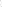 Статья 37. Организация работы вновь избранного Совета поселения1.	Совет поселения нового созыва собирается на первое заседание не позднее чем через десять дней после дня избрания не менее двух третей депутатов от установленной численности депутатов Совета поселения. Первое после выборов заседание Совета поселения созывается Главой поселения.2.	Первое после выборов заседание Совета поселения до избрания нового Главы поселения открывает и ведет старейший по возрасту депутат Совета поселения.
Статья 38. Компетенция Совета поселенияВ компетенции Совета поселения находятся:1)	принятие Устава поселения и внесение в него изменений и дополнений;2)	установление общеобязательных правил на территории поселения в соответствии с законодательством;3)	утверждение бюджета поселения и отчета о его исполнении;4)	установление, изменение и отмена местных налогов и сборов, предоставление льгот по их уплате в соответствии с законодательством Российской Федерации о налогах и сборах;5)	утверждение стратегии социально-экономического развития поселения;6)	определение долгосрочных целей и задач муниципального управления и социально-экономического развития поселения, рассмотрение и утверждение (одобрение) документов стратегического планирования по вопросам, отнесенным к полномочиям органов местного самоуправления поселения7)	выдвижение инициативы об изменении границ, преобразовании поселения;8)	назначение выборов депутатов Совета поселения и утверждение схемы избирательных округов по выборам депутатов Совета поселения;9)	назначение местного референдума;10)	избрание Главы поселения;11)	заслушивание ежегодных отчетов Главы поселения о результатах его деятельности, деятельности исполнительного комитета и иных подведомственных главе муниципального образования органов местного самоуправления, в том числе о решении вопросов, поставленных Советом Поселения;12)	избрание представителя поселения из числа депутатов Совета поселения в Ютазинский районный Совет Республики Татарстан;13)	утверждение структуры Исполнительного комитета поселения, установление предельной численности его работников;14)	назначение голосования по вопросам изменения границ, преобразования поселения, голосования по отзыву депутата Совета поселения;15)	реализация права законодательной инициативы в Государственном Совете Республики Татарстан;16)	определение порядка управления и распоряжения имуществом, находящимся в муниципальной собственности поселения, в том числе порядка и условий его приватизации в соответствии с федеральными законами; определение перечня видов муниципального имущества, отчуждение которого осуществляется по согласованию или после утверждения Советом поселения;17)	определение порядка принятия решений о создании, реорганизации и ликвидации муниципальных предприятий, а также об установлении тарифов на услуги муниципальных предприятий и учреждений, выполнение работ, за исключением случаев, предусмотренных федеральными законами;18)	определение порядка участия поселения в организациях межмуниципального сотрудничества;19)	определение порядка материально-технического и организационного обеспечения деятельности органов местного самоуправления поселения;20)	контроль за исполнением органами местного самоуправления и должностными лицами местного самоуправления поселения полномочий по решению вопросов местного значения;21)	принятие решения об удалении Главы поселения в отставку;22)	утверждение документов территориального планирования поселения, местных нормативов градостроительного проектирования поселения, правил землепользования и застройки территории поселения, другой градостроительной документации в соответствии с Градостроительным кодексом Российской Федерации;23)	принятие решений о заключении соглашения с органами местного самоуправления муниципального образования «Ютазинский муниципальный район Республики Татарстан» о передаче им осуществления части своих полномочий за счет межбюджетных трансфертов, предоставляемых из бюджета поселения в бюджет муниципального образования «Ютазинский муниципальный район Республики Татарстан» в соответствии с Бюджетным кодексом Российской Федерации;24)	решение вопросов о наименовании и переименовании улиц и других частей населенных пунктов на территории поселения;25)	установление условий и порядка выделения необходимых средств из бюджета поселения органам территориального общественного самоуправления;26)	принятие решений о создании некоммерческих организаций в форме автономных некоммерческих организаций и фондов;27)	учреждение собственных средств массовой информации;28)	толкование Устава поселения и решений Совета поселения;29)	принятие Регламента Совета поселения и иных решений по вопросам организации своей деятельности;30)	организация предоставления профессионального образования и дополнительного профессионального образования выборных должностных лиц поселения, членов выборных органов поселения, депутатов Совета поселения, муниципальных служащих и работников муниципальных учреждений;31)	утверждение правил благоустройства территории поселения;32)	утверждение программ комплексного развития систем коммунальной инфраструктуры поселения, программ комплексного развития транспортной инфраструктуры поселения, программ комплексного развития социальной инфраструктуры поселения, требования к которым устанавливаются Правительством Российской Федерации;33)	иные полномочия, отнесенные федеральными законами, законами Республики Татарстан к ведению представительных органов поселений, а также иные полномочия, отнесенные настоящим Уставом к компетенции Совета поселения.2.	Совет Поселения заслушивает ежегодные отчеты Главы поселения о результатах его деятельности, деятельности Исполнительного комитета поселения и иных подведомственных Главе поселения органов местного самоуправления, в том числе о решении вопросов, поставленных Советом поселения.Статья 39. Порядок работы Совета поселения1.	Порядок работы Совета поселения определяется настоящим Уставом и Регламентом Совета поселения.2.	Основной формой работы Совета поселения являются его заседания, на которых решаются вопросы, отнесенные к компетенции Совета поселения.3.	Заседание Совета поселения правомочно, если на ней присутствует не менее 50 процентов от числа избранных депутатов.4.	Очередные заседания Совета поселения проводятся по мере необходимости, но не реже одного раза в три месяца. Внеочередные заседания созываются по инициативе Главы поселения или группы депутатов не менее одной трети от установленного числа депутатов Совета поселения.5.	Заседания Совета созываются Главой поселения. Депутаты Совета поселения и приглашенные лица извещаются о времени, месте и повестке дня очередного заседания не позднее, чем за пять дней, а внеочередного заседания - не позднее, чем за один день, до его проведения.6.	Заседания Совета поселения проводятся открыто и гласно. На открытых заседаниях Совета поселения вправе присутствовать любой житель поселения.В случаях, предусмотренных Регламентом, Совет поселения вправе принять решение о проведении закрытого заседания, на котором могут присутствовать только лица, приглашенные Советом поселения, а также лица, имеющие право присутствовать на заседании в соответствии с законодательством.7.	На каждом заседании Совета поселения ведется протокол заседания. В протокол заседания включаются сведения о дате, месте и времени проведения заседания, перечисляются все рассматриваемые вопросы и фиксируются все принятые решения с указанием итогов голосования. После подписания протокола заседания Совета поселения Главой поселения с ним может ознакомиться любой житель поселения.8.	На заседаниях Совета поселения каждый депутат имеет один голос. Депутат Совета поселения осуществляет свое право на голосование лично. Голосование на заседаниях Совета поселения может быть открытым (в том числе поименным) и тайным. Случаи применения каждого вида голосования устанавливаются настоящим Уставом, Регламентом Совета поселения.В случае отсутствия Главы поселения и его заместителя заседание Совета открывает и ведет старейший по возрасту депутат.Статья 40. Организация деятельности Совета поселения1.	Организацию деятельности Совета поселения осуществляет Глава поселения.2.	В соответствии с Регламентом Совета поселения для предварительного рассмотрения и подготовки вопросов, отнесенных к компетенции Совета поселения, из числа депутатов, за исключением Главы поселения, могут образовываться постоянные или временные комиссии, (или) определяться депутаты, ответственные за подготовку указанных вопросов, по основным направлениям деятельности Совета поселения. Депутат вправе работать не более чем в двух постоянных комиссиях.3.	Для подготовки муниципальных программ, проектов решений Совета поселения, обсуждения наиболее значимых вопросов, отнесенных к ведению Совета поселения, согласно Регламенту Совета поселения, правовым актом Главы поселения могут создаваться рабочие, экспертные и иные совещательные группы в составе депутатов, представителей Исполнительного комитета поселения, общественных объединений, организаций и предприятий, специалистов, экспертов и жителей поселения.Статья 41. Осуществление Советом поселения контрольных функций1.	Совет поселения осуществляет контроль за соблюдением на территории поселения положений настоящего Устава, принимаемых Советом поселения нормативных правовых актов, исполнением бюджета поселения, использованием средств внебюджетных фондов, программ развития поселения, за деятельностью Исполнительного комитета поселения.2.	В случае выявления фактов нарушения органами местного самоуправления поселения и их должностными лицами законодательства, настоящего Устава и иных муниципальных правовых актов решением Совета поселения из числа депутатов могут образовываться временные контрольные комиссии для проверки указанных фактов.3.	В соответствии с законодательством по инициативе Совета поселения, Главы поселения могут проводиться проверки (ревизии) целевого использования средств бюджета поселения, эффективности использования муниципального имущества. Порядок проведения указанных контрольных и экспертно-аналитических мероприятий устанавливается Положением о контрольно-счетном органе муниципального образования «Ютазинский муниципальный район Республики Татарстан».4.	Исполнительный комитет поселения, предприятия, учреждения, организации, должностные лица, органы территориального общественного самоуправления, если иное не установлено законом, обязаны по обращению Совета поселения, депутата Совета поселения предоставлять запрашиваемую информацию по вопросам, относящимся к ведению Совета поселения, а в случае указания на нарушение законодательства, муниципальных правовых актов незамедлительно принять меры для устранения нарушений и привлечения виновных лиц к ответственности.5.	Совет поселения, осуществляя контрольные функции, не вправе вмешиваться в финансово-хозяйственную и исполнительно-распорядительную деятельность Исполнительного комитета поселения.Статья 42. Избрание представителя поселения в Совет муниципального района1.	Представитель поселения избирается из числа депутатов Совета поселения в Ютазинский районный Совет Республики Татарстан тайным голосованием.2.	Избранным считается кандидат, за которого проголосовало более половины от установленного числа депутатов Совета поселения.Статья 43. Досрочное прекращение полномочий Совета поселения1.	Полномочия Совета поселения могут быть прекращены досрочно в случае:1)	принятия Советом поселения решения о самороспуске;2)	роспуска Совета поселения в порядке и по основаниям, предусмотренным статьей 73 Федерального закона от 06 октября 2003 года № 131-ФЗ «Об общих принципах организации местного самоуправления в Российской Федерации»;3)	в случае вступления в силу решения Верховного суда Республики Татарстан о неправомочности данного состава депутатов Совета поселения, в том числе в связи со сложением депутатами своих полномочий;4)	в случае преобразования поселения, а также в случае упразднения поселения;5)	в случае увеличения численности избирателей поселения более чем на 25 процентов, произошедшего вследствие изменения границ поселения;6)	в случае нарушения срока издания муниципального правового акта, требуемого для реализации решения, принятого путем прямого волеизъявления граждан.2.	Досрочное прекращение полномочий Совета поселения влечет досрочное прекращение полномочий его депутатов.3.	В случае досрочного прекращения полномочий Совета поселения досрочные выборы проводятся в сроки, установленные Федеральным законом от 12 июня 2002 года №67-ФЗ «Об основных гарантиях избирательных прав и права на участие в референдуме граждан Российской Федерации».Статья 44. Порядок принятия решения о самороспуске Совета поселения1.	Решение о самороспуске Совета поселения может быть принято по инициативе Главы поселения или группы депутатов в количестве не менее половины от установленной численности депутатов Совета поселения.2.	Инициатива принятия решения о самороспуске не может быть выдвинута:1)	в течение первого года после избрания Совета поселения;2)	в период принятия бюджета поселения и утверждения отчета о его исполнении;3)	в период проведения голосования об отзыве Главы поселения либо в случае досрочного прекращения его полномочий.3.	Письменное предложение о самороспуске Совета поселения должно содержать мотивы самороспуска, а также к нему могут прилагаться иные материалы, обосновывающие причины самороспуска.4.	Для предварительного рассмотрения вопроса о самороспуске из числа депутатов решением Совета поселения образуется комиссия. По решению Совета поселения или Главы поселения вопрос о самороспуске Совета поселения может быть вынесен на публичные слушания.5.	Продолжительность рассмотрения вопроса о самороспуске Совета поселения должна гарантировать возможность всестороннего и объективного обсуждения всех обстоятельств и обоснований инициативы самороспуска депутатами Совета поселения и жителями поселения. Решение о самороспуске может быть принято по истечении двух месяцев со дня выдвижения инициативы о самороспуске.6.	Решение о самороспуске Совета поселения принимается двумя третями голосов от установленной численности депутатов Совета поселения путем тайного голосования.7.	В случае отклонения Советом поселения предложения о самороспуске повторная инициатива, о самороспуске может быть выдвинута не ранее чем через один год со дня голосования по вопросу о самороспуске.Статья 45. Досрочное прекращение полномочий депутата Совета поселения1.	Полномочия депутата Совета поселения прекращаются досрочно в случае:1) смерти;2) отставки по собственному желанию;3) признания судом недееспособным или ограниченно дееспособным;4) признания судом безвестно отсутствующим или объявления умершим;5) вступления в отношении его в законную силу обвинительного приговора суда;6) выезда за пределы Российской Федерации на постоянное место жительства;7) прекращения гражданства Российской Федерации либо гражданства иностранного государства - участника международного договора Российской Федерации, в соответствии с которым иностранный гражданин имеет право быть избранным в органы местного самоуправления, наличия гражданства (подданства) иностранного государства либо вида на жительство или иного документа, подтверждающего право на постоянное проживание на территории иностранного государства гражданина Российской Федерации либо иностранного гражданина, имеющего право на основании международного договора Российской Федерации быть избранным в органы местного самоуправления, если иное не предусмотрено международным договором Российской Федерации;8) отзыва избирателями;9) досрочного прекращения полномочий соответствующего органа местного самоуправления;10) призыва на военную службу или направления на заменяющую ее альтернативную гражданскую службу;11) в иных случаях, установленных настоящим Федеральным законом и иными федеральными законами.2.	Решение о прекращении полномочий депутата Совета поселения в случаях, указанных в пунктах 1-7, 10 и 11 части 1 настоящей статьи, принимается Советом поселения, в котором определяется день прекращения полномочий депутата Совета поселения.3.	Полномочия депутата Совета поселения прекращаются досрочно в случае несоблюдения ограничений, установленных Федеральным законом от 06 октября 2003 № 131-ФЗ «Об общих принципах организации местного самоуправления в Российской Федерации».4.	Полномочия депутата Совета поселения прекращаются досрочно решением Совета поселения в случае отсутствия депутата без уважительных причин на всех заседаниях Совета поселения в течение шести месяцев подряд. 5.	Решение Совета поселения о досрочном прекращении полномочий депутата Совета поселения принимается не позднее чем через 30 дней со дня появления основания для досрочного прекращения полномочий, а если это основание появилось в период между заседаниями Совета поселения, - не позднее чем через три месяца со дня появления такого основания.6.	В случае обращения Раиса Республики Татарстан с заявлением о досрочном прекращении полномочий депутата Совета поселения днем появления основания для досрочного прекращения полномочий является день поступления в Совет поселения данного заявления.7.	Полномочия депутата Совета поселения в случае, предусмотренном в пункте 8 части 1 настоящей статьи, прекращаются со дня официального опубликования результатов голосования по отзыву депутата Совета поселения.8.	Полномочия депутата Совета поселения в случае, предусмотренном в пункте 9 части 1 настоящей статьи, прекращаются со дня досрочного прекращения полномочий Совета поселения.Глава IV. ГЛАВА ПОСЕЛЕНИЯ Статья 46. Глава поселения - высшее должностное лицо поселения1.	Глава поселения является высшим должностным лицом поселения.2.	Глава поселения избирается Советом поселения.3.	Глава поселения одновременно возглавляет Совет поселения и Исполнительный комитет поселения.4.	Официальное наименование должности Главы поселения – «Глава Уруссинского сельского поселения Ютазинского муниципального района Республики Татарстан» (Глава Уруссинского сельского поселения) (далее - Глава поселения).5.	Глава поселения по должности является депутатом Ютазинского районного Совета Республики Татарстан.Статья 47. Порядок избрания Главы поселенияГлава поселения избирается на первом заседании вновь избранного Совета поселения из числа депутатов Совета поселения тайным голосованием, если Совет поселения не определит иной порядок голосования, на срок полномочий Совета поселения.Избрание Главы поселения осуществляется из числа кандидатов, выдвигаемых депутатами Совета поселения, в том числе на основе предложений жителей поселения, общественных объединений, Раиса Республики Татарстан.2.	Депутат Совета поселения считается избранным Главой поселения, если за его избрание проголосовало более половины от установленной численности депутатов Совета поселения.3.	После избрания Глава поселения приносит следующую присягу:«Вступая в должность главы Уруссинского сельского поселения, клянусь - при осуществлении своих полномочий, предоставленных мне Уставом муниципального образования, сознавая ответственность за наше муниципальное образование перед нынешним и будущим поколениями, строго соблюдать Конституцию Российской Федерации, федеральные законы, Конституцию Республики Татарстан и законы Республики Татарстан, Устав муниципального образования, уважать, охранять и отстаивать права и законные интересы населения муниципального образования, уважая исторические традиции стремиться к гражданскому согласию и приумножению экономического потенциала, исполнять свои обязанности честно, добросовестно во имя процветания муниципального образования и во благо всех его жителей».4.	По истечении срока полномочий Совета поселения Глава поселения продолжает осуществлять руководство деятельностью поселения до избрания в установленном порядке нового Главы поселения.Статья 48. Статус Главы поселения1.	Глава поселения работает на постоянной основе.2.	В случае избрания Главы поселения на должность в Ютазинском районном Совете Республики Татарстан, замещаемую на постоянной основе, он осуществляет полномочия Главы поселения на не освобожденной основе.3.	Глава поселения в своей деятельности подконтролен и подотчетен жителям поселения и Совету поселения в соответствии с федеральным законом и настоящим Уставом.4.	Глава поселения представляет Совету поселения ежегодные отчеты о результатах своей деятельности, о результатах деятельности Исполнительного комитета поселения, и иных подведомственных ему органов местного самоуправления, в том числе о решении вопросов, поставленных Советом поселения.5. Глава поселения не вправе:1) заниматься предпринимательской деятельностью лично или через доверенных лиц;2) участвовать в управлении коммерческой или некоммерческой организацией, за исключением следующих случаев:а) участие на безвозмездной основе в управлении политической партией, органом профессионального союза, в том числе выборным органом первичной профсоюзной организации, созданной в органе местного самоуправления, участие в съезде (конференции) или общем собрании иной общественной организации, жилищного, жилищно-строительного, гаражного кооперативов, товарищества собственников недвижимости;б) участие на безвозмездной основе в управлении некоммерческой организацией (кроме участия в управлении политической партией, органом профессионального союза, в том числе выборным органом первичной профсоюзной организации, созданной в органе местного самоуправления,  участия в съезде (конференции) или общем собрании иной общественной организации, жилищного, жилищно-строительного, гаражного кооперативов, товарищества собственников недвижимости) с предварительным уведомлением высшего должностного лица субъекта Российской Федерации (руководителя высшего исполнительного органа государственной власти субъекта Российской Федерации) в порядке, установленном законом субъекта Российской Федерации;в) представление на безвозмездной основе интересов муниципального образования в совете муниципальных образований субъекта Российской Федерации, иных объединениях муниципальных образований, а также в их органах управления;г) представление на безвозмездной основе интересов муниципального образования в органах управления и ревизионной комиссии организации, учредителем (акционером, участником) которой является муниципальное образование, в соответствии с муниципальными правовыми актами, определяющими порядок осуществления от имени муниципального образования полномочий учредителя организации либо порядок управления находящимися в муниципальной собственности акциями (долями в уставном капитале);д) иные случаи, предусмотренные федеральными законами;3) заниматься иной оплачиваемой деятельностью, за исключением преподавательской, научной и иной творческой деятельности. При этом преподавательская, научная и иная творческая деятельность не может финансироваться исключительно за счет средств иностранных государств, международных и иностранных организаций, иностранных граждан и лиц без гражданства, если иное не предусмотрено международным договором Российской Федерации или законодательством Российской Федерации;4) входить в состав органов управления, попечительских или наблюдательных советов, иных органов иностранных некоммерческих неправительственных организаций и действующих на территории Российской Федерации их структурных подразделений, если иное не предусмотрено международным договором Российской Федерации или законодательством Российской Федерации.6.	Глава поселения должен соблюдать ограничения, запреты, исполнять обязанности, которые установлены Федеральным законом от 25 декабря 2008 года № 273-ФЗ «О противодействии коррупции» и другими федеральными законами. Полномочия Глава поселения прекращаются досрочно в случае несоблюдения ограничений, запретов, неисполнения обязанностей, установленных Федеральным законом от 25 декабря 2008 года № 273-ФЗ «О противодействии коррупции», Федеральным законом от 3 декабря 2012 года № 230-ФЗ «О контроле за соответствием расходов лиц, замещающих государственные должности, и иных лиц их доходам», Федеральным законом от 7 мая 2013 года № 79-ФЗ «О запрете отдельным категориям лиц открывать и иметь счета (вклады), хранить наличные денежные средства и ценности в иностранных банках, расположенных за пределами территории Российской Федерации, владеть и (или) пользоваться иностранными финансовыми инструментами», если иное не предусмотрено Федеральным законом от 6 октября 2003 г. № 131-ФЗ «Об общих принципах организации местного самоуправления в Российской Федерации».Статья 49. Полномочия Главы поселенияГлава поселения:представляет поселение в отношениях с органами местного самоуправления других муниципальных образований, органами государственной власти, гражданами и организациями, без доверенности действует от имени поселения;подписывает и обнародует в порядке, установленном Уставом поселения, нормативные правовые акты, принятые Советом поселения;3)	организует работу Совета поселения, созывает заседания Совета поселения и председательствует на них, вправе требовать созыва внеочередной сессии Совета Поселения;4)	руководит деятельностью Исполнительного комитета поселения на принципах единоначалия и несет персональную ответственность за выполнением Исполнительным комитетом поселения входящих в его компетенцию полномочий;5)	подписывает и обнародует в порядке, установленном настоящим Уставом, нормативные правовые акты, принятые Советом поселения, а также протоколы заседаний Совета поселения;6)	принимает меры по обеспечению гласности и учета общественного мнения в работе Совета поселения и регулярно информирует население о деятельности Совета поселения;7)	осуществляет не реже одного раза в неделю личный прием граждан, рассматривает предложения, заявления и жалобы граждан, принимает по ним решения;8)	распоряжается средствами поселения, в том числе средствами на содержание и обеспечение деятельности Совета поселения, в соответствии с утвержденным бюджетом поселения, открывает и закрывает бюджетные и иные счета поселения в банковских учреждениях;9)	организует принятие правового акта Совета поселения по реализации решения, принятого путем прямого волеизъявления граждан, в соответствии с законом и настоящим Уставом;10)	представляет на рассмотрение Совета поселения проекты бюджета поселения и отчеты о его исполнении;11)	представляет на рассмотрение Совета поселения проект стратегии социально-экономического развития поселения;12)	вносит на утверждение Совета поселения проект структуры Исполнительного комитета поселения, утверждает штатное расписание Исполнительного комитета поселения в соответствии с утвержденной структурой, установленной предельной численностью работников и фондом оплаты труда;13)	назначает на должность и освобождает от должности муниципальных служащих и иных работников Исполнительного комитета поселения, осуществляет контроль за их деятельностью, применяет к ним меры поощрения и дисциплинарной ответственности;14)	осуществляет и (или) обеспечивает осуществление Исполнительным комитетом поселения отдельных государственных полномочий, переданных органам местного самоуправления поселения федеральными законами и законами Республики Татарстан, несет персональную ответственность за их исполнение; на основании и во исполнение соответствующих законов издает правовые акты по вопросам, связанным с осуществлением переданных государственных полномочий;15)	представляет Совету поселения ежегодные отчеты о результатах своей деятельности, о результатах деятельности Исполнительного комитета поселения и иных подведомственных ему органов местного самоуправления, в том числе о решении вопросов, поставленных Советом поселения;16)	принимает меры по обеспечению и защите интересов поселения в государственных и иных органах, от имени поселения подает заявления в суд, выдает доверенности;17)	осуществляет иные полномочия, отнесенные федеральными законами, законами Республики Татарстан к ведению глав поселений, а также иные полномочия, отнесенные настоящим Уставом, решениями Совета поселения к компетенции Главы поселения.Статья 50. Заместитель Главы поселения1.	По предложению Главы поселения Советом поселения из числа депутатов избирается заместитель Главы поселения.2.	Депутат Совета поселения считается избранным заместителем Главы поселения, если за его избрание проголосовало более половины от установленной численности депутатов Совета поселения.3.	Заместитель Главы поселения исполняет функции в соответствии с распределением обязанностей, установленных Регламентом Совета поселения, выполняет поручения Главы поселения, а в случае его временного отсутствия (в связи с болезнью или отпуском) или невозможности выполнения им своих обязанностей либо досрочного прекращения полномочий или применения к нему по решению суда мер процессуального принуждения в виде заключения под стражу или временного отстранения от должности осуществляет обязанности Главы поселения.4.	Заместитель Главы поселения осуществляет свои полномочия на не освобожденной основе.5.	Полномочия заместителя Главы поселения прекращаются досрочно по основаниям, предусмотренным статьей 51 настоящего Устава.6.	Заместитель Главы поселения в любое время может быть также отозван с должности по решению Совета поселения, принимаемому по инициативе Главы поселения или по требованию группы депутатов в количестве не менее одной трети от установленной численности депутатов Совета поселения. Решение об отзыве заместителя Главы поселения принимается большинством голосов от установленной численности депутатов Совета поселения.7. Заместитель Главы поселения не вправе:1) заниматься предпринимательской деятельностью лично или через доверенных лиц;2) участвовать в управлении коммерческой или некоммерческой организацией, за исключением следующих случаев:а) участие на безвозмездной основе в управлении политической партией, органом профессионального союза, в том числе выборным органом первичной профсоюзной организации, созданной в органе местного самоуправления, участие в съезде (конференции) или общем собрании иной общественной организации, жилищного, жилищно-строительного, гаражного кооперативов, товарищества собственников недвижимости;б) участие на безвозмездной основе в управлении некоммерческой организацией (кроме участия в управлении политической партией, органом профессионального союза, в том числе выборным органом первичной профсоюзной организации, созданной в органе местного самоуправления, участия в съезде (конференции) или общем собрании иной общественной организации, жилищного, жилищно-строительного, гаражного кооперативов, товарищества собственников недвижимости) с предварительным уведомлением высшего должностного лица субъекта Российской Федерации (руководителя высшего исполнительного органа государственной власти субъекта Российской Федерации) в порядке, установленном законом субъекта Российской Федерации;в) представление на безвозмездной основе интересов муниципального образования в совете муниципальных образований субъекта Российской Федерации, иных объединениях муниципальных образований, а также в их органах управления;г) представление на безвозмездной основе интересов муниципального образования в органах управления и ревизионной комиссии организации, учредителем (акционером, участником) которой является муниципальное образование, в соответствии с муниципальными правовыми актами, определяющими порядок осуществления от имени муниципального образования полномочий учредителя организации либо порядок управления находящимися в муниципальной собственности акциями (долями в уставном капитале);д) иные случаи, предусмотренные федеральными законами;3) заниматься иной оплачиваемой деятельностью, за исключением преподавательской, научной и иной творческой деятельности. При этом преподавательская, научная и иная творческая деятельность не может финансироваться исключительно за счет средств иностранных государств, международных и иностранных организаций, иностранных граждан и лиц без гражданства, если иное не предусмотрено международным договором Российской Федерации или законодательством Российской Федерации;4) входить в состав органов управления, попечительских или наблюдательных советов, иных органов иностранных некоммерческих неправительственных организаций и действующих на территории Российской Федерации их структурных подразделений, если иное не предусмотрено международным договором Российской Федерации или законодательством Российской Федерации.6.	Заместитель Главы поселения должен соблюдать ограничения, запреты, исполнять обязанности, которые установлены Федеральным законом от 25 декабря 2008 года № 273-ФЗ «О противодействии коррупции» и другими федеральными законами. Полномочия заместителя Главы поселения прекращаются досрочно в случае несоблюдения ограничений, запретов, неисполнения обязанностей, установленных Федеральным законом от 25 декабря 2008 года № 273-ФЗ «О противодействии коррупции», Федеральным законом от 3 декабря 2012 года № 230-ФЗ «О контроле за соответствием расходов лиц, замещающих государственные должности, и иных лиц их доходам», Федеральным законом от 7 мая 2013 года № 79-ФЗ «О запрете отдельным категориям лиц открывать и иметь счета (вклады), хранить наличные денежные средства и ценности в иностранных банках, расположенных за пределами территории Российской Федерации, владеть и (или) пользоваться иностранными финансовыми инструментами», если иное не предусмотрено Федеральным законом от 6 октября 2003 г. № 131-ФЗ «Об общих принципах организации местного самоуправления в Российской Федерации».Статья 51. Досрочное прекращение полномочий Главы сельского поселения1.	Полномочия Главы сельского поселения прекращаются досрочно в случае:1)	смерти;2) отставки по собственному желанию;3) удаления в отставку в соответствии со статьей 74.1 Федерального закона от 06.10.2003 № 131-ФЗ «Об общих принципах организации местного самоуправления в Российской Федерации»;4) отрешения от должности в соответствии со статьей Федерального закона от 06.10.2003 № 131-ФЗ «Об общих принципах организации местного самоуправления в Российской Федерации»;5) признания судом недееспособным или ограниченно дееспособным;6) признания судом безвестно отсутствующим или объявления умершим;7) вступления в отношении его в законную силу обвинительного приговора суда;8) выезда за пределы Российской Федерации на постоянное место жительства;9) прекращения гражданства Российской Федерации либо гражданства иностранного государства - участника международного договора Российской Федерации, в соответствии с которым иностранный гражданин имеет право быть избранным в органы местного самоуправления, наличия гражданства (подданства) иностранного государства либо вида на жительство или иного документа, подтверждающего право на постоянное проживание на территории иностранного государства гражданина Российской Федерации либо иностранного гражданина, имеющего право на основании международного договора Российской Федерации быть избранным в органы местного самоуправления, если иное не предусмотрено международным договором Российской Федерации;10) отзыва избирателями;11) установленной в судебном порядке стойкой неспособности по состоянию здоровья осуществлять полномочия главы муниципального образования;12) преобразования муниципального образования, осуществляемого в соответствии с частями 3, 3.1-1, 3.2, 4 – 5, 6.2 статьи 13 Федерального закона от 06.10.2003 № 131-ФЗ «Об общих принципах организации местного самоуправления в Российской Федерации», а также в случае упразднения муниципального образования;13) утраты поселением статуса муниципального образования в связи с его объединением с городским округом;14) увеличения численности избирателей муниципального образования более чем на 25 процентов, произошедшего вследствие изменения границ муниципального образования или объединения поселения с городским округом. 2.	В случае досрочного прекращения полномочий Главы поселения либо применения к нему по решению суда мер процессуального принуждения в виде заключения под стражу или временного отстранения от должности его полномочия исполняет Заместитель Главы поселения.3.	В случае досрочного прекращения полномочий Главы поселения выборы Главы поселения, избираемого на муниципальных выборах, проводятся в сроки, установленные Федеральным законом от 12 июня 2002 года № 67-ФЗ «Об основных гарантиях избирательных прав и права на участие в референдуме граждан Российской Федерации».4.	В случае, если Глава поселения, полномочия которого прекращены досрочно на основании правового акта Раиса Республики Татарстан (руководителя высшего исполнительного органа государственной власти Республики Татарстан) об отрешении от должности Главы поселения либо на основании решения Совета поселения об удалении Главы поселения в отставку, обжалует данные правовой акт или решение в судебном порядке, досрочные выборы Главы поселения, избираемого на муниципальных выборах, не могут быть назначены до вступления решения суда в законную силу.5.	В случае досрочного прекращения полномочий Главы поселения избрание Главы поселения, избираемого Советом поселения из своего состава или из числа кандидатов, представленных конкурсной комиссией по результатам конкурса, осуществляется не позднее чем через шесть месяцев со дня такого прекращения полномочий.При этом если до истечения срока полномочий Совета поселения осталось менее шести месяцев, избрание Главы поселения из состава Совета поселения осуществляется на первом заседании вновь избранного Совета поселения, а избрание Главы поселения из числа кандидатов, представленных конкурсной комиссией по результатам конкурса, - в течение трех месяцев со дня избрания Совета поселения в правомочном составе.6.	В случае, если Глава поселения, полномочия которого прекращены досрочно на основании правового акта высшего Раиса Республики Татарстан (руководителя высшего исполнительного органа государственной власти Республики Татарстан) об отрешении от должности Главы поселения либо на основании решения Совета поселения об удалении Главы поселения в отставку, обжалует данные правовой акт или решение в судебном порядке, Совет поселения не вправе принимать решение об избрании Главы поселения, избираемого Советом поселения из своего состава или из числа кандидатов, представленных конкурсной комиссией по результатам конкурса, до вступления решения суда в законную силу.7.	В случае отсутствия Заместителя Главы поселения полномочия Главы поселения временно исполняет депутат Совета поселения, избираемый на ближайшем заседании Совета поселения из числа кандидатов, предложенных другими депутатами, инициативными группами депутатов.
Статья 52. Увольнение (освобождение от должности) лиц, замещающих муниципальные должности, в связи с утратой доверия1. Лицо, замещающее муниципальную должность, в порядке, предусмотренном федеральными конституционными законами, федеральными законами, законами Республики Татарстан, муниципальными нормативными правовыми актами, подлежит увольнению (освобождению от должности) в связи с утратой доверия в случае:1) непринятия лицом мер по предотвращению и (или) урегулированию конфликта интересов, стороной которого оно является, за исключением случаев, установленных федеральными законами;2) непредставления лицом сведений о своих доходах, об имуществе и обязательствах имущественного характера, а также о доходах, об имуществе и обязательствах имущественного характера своих супруги (супруга) и несовершеннолетних детей, представления заведомо неполных сведений, за исключением случаев, установленных федеральными законами, либо представления заведомо недостоверных сведений, если иное не установлено федеральными законами;3) участия лица на платной основе в деятельности органа управления коммерческой организации, за исключением случаев, установленных федеральным законом;4) осуществления лицом предпринимательской деятельности;5) вхождения лица в состав органов управления, попечительских или наблюдательных советов, иных органов иностранных некоммерческих неправительственных организаций и действующих на территории Российской Федерации их структурных подразделений, если иное не предусмотрено международным договором Российской Федерации или законодательством Российской Федерации.2. Лицо, замещающее муниципальную должность, которому стало известно о возникновении у подчиненного ему лица личной заинтересованности, которая приводит или может привести к конфликту интересов, подлежит увольнению (освобождению от должности) в связи с утратой доверия также в случае непринятия лицом, замещающим государственную должность Российской Федерации, государственную должность субъекта Российской Федерации, муниципальную должность, мер по предотвращению и (или) урегулированию конфликта интересов, стороной которого является подчиненное ему лицо, за исключением случаев, установленных федеральными законами.3. Сведения о применении к лицу, замещающему муниципальную должность, взыскания в виде увольнения (освобождения от должности) в связи с утратой доверия за совершение коррупционного правонарушения включаются государственным органом (органом местного самоуправления), в котором это лицо замещало соответствующую должность, в реестр лиц, уволенных в связи с утратой доверия, предусмотренный статьей 15 Федерального закона от 06.10.2003 № 131-ФЗ «Об общих принципах организации местного самоуправления в Российской Федерации».Глава V. ИСПОЛНИТЕЛЬНЫЙ КОМИТЕТ ПОСЕЛЕНИЯ 
Статья 53. Исполнительный комитет поселения - исполнительно-распорядительный орган местного самоуправления поселения1.	Исполнительный комитет поселения является исполнительно-распорядительным органом местного самоуправления поселения.2.	Официальное наименование Исполнительного комитета поселения – «Исполнительный комитет Уруссинского сельского поселения Ютазинского муниципального района Республики Татарстан». Сокращенный вариант - «Исполком Уруссинского сельского поселения Ютазинского муниципального района Республики Татарстан» (далее - Исполнительный комитет поселения).3.	Исполнительный комитет поселения подотчетен и подконтролен Совету поселения и жителям поселения.4.	Исполнительный комитет поселения имеет печать, бланки со своим наименованием.5.	Расходы на обеспечение деятельности Исполнительного комитета поселения предусматриваются в бюджете поселения отдельной строкой в соответствии с классификацией расходов бюджетов Российской Федерации.Статья 54. Структура Исполнительного комитета поселения1.	Структура Исполнительного комитета поселения утверждается Советом поселения по представлению Главы поселения.2.	В структуру Исполнительного комитета поселения входят Глава поселения, заместитель руководителя (секретарь) Исполнительного комитета поселения, иные должностные лица Исполнительного комитета поселения.Статья 55. Полномочия Исполнительного комитета1.	Исполнительный комитет:1)	в области планирования, бюджета, финансов и учета:-	обеспечивает разработку проект бюджета поселения, проект стратегии социально-экономического развития поселения;-	обеспечивает исполнение бюджета поселения, организует выполнение стратегии социально-экономического развития поселения;-	готовит отчет об исполнении бюджета поселения, отчеты о выполнении стратегии социально-экономического развития поселения;-	организует сбор статистических показателей, характеризующих состояние экономики и социальной сферы поселения, и предоставление указанных данных органам государственной власти в порядке, установленном Правительством Российской Федерации;-	обеспечивает разработку и реализацию документов стратегического планирования по вопросам, отнесенным к полномочиям органов местного самоуправления поселения;-	мониторинг и контроль реализации документов стратегического планирования, утвержденных (одобренных) Советом поселения;2)	в области управления муниципальной собственностью, взаимоотношений с предприятиями, учреждениями и организациями на территории поселения:-	управляет имуществом, находящимся в муниципальной собственности поселения, решает вопросы по созданию, приобретению, использованию, распоряжению и аренде объектов муниципальной собственности;-	в случаях, определяемых решением Совета поселения, подготавливает и вносит на согласование (утверждение) Совета поселения предложения об отчуждении муниципального имущества, в том числе о его приватизации;-	заключает с предприятиями, организациями, не находящимися в муниципальной собственности, договоры о сотрудничестве в экономическом и социальном развитии поселения; содействует созданию на территории поселения предприятий различных форм собственности в сфере обслуживания населения;-	в соответствии с установленным Советом поселения порядком создает муниципальные предприятия и учреждения, определяет цели, условия и порядок их деятельности, утверждает их уставы, осуществляет финансовое обеспечение деятельности муниципальных казенных учреждений и финансового обеспечения выполнения муниципального задания бюджетными и автономными муниципальными учреждениями, решает вопросы реорганизации и ликвидации муниципальных учреждений и предприятий, назначает на контрактной основе и освобождает от занимаемой должности их руководителей;-	осуществляет закупки товаров, работ, услуг для обеспечения муниципальных нужд; выступает заказчиком работ по благоустройству поселения, коммунальному обслуживанию населения, строительству и ремонту объектов социальной инфраструктуры, производству продукции, оказанию услуг, необходимых для удовлетворения бытовых и социально - культурных потребностей населения, на выполнение других работ с использованием предусмотренных для этого собственных материальных и финансовых средств поселения;-	содействует в развитии сельскохозяйственного производства, создает условия для развития малого и среднего предпринимательства;3)	в области территориального планирования, использования земли и других природных ресурсов, охраны окружающей природной среды:-	разрабатывает и вносит на утверждение Совета Поселения проект генерального плана поселения и проекты иной градостроительной документации поселения в соответствии с Градостроительным кодексом Российской Федерации, обеспечивает их реализацию;-	осуществляет резервирование земель и изъятие земельных участков в границах поселения для муниципальных нужд;-	осуществляет муниципальный земельный контроль в границах поселения,-	осуществляет в случаях, предусмотренных Градостроительным кодексом Российской Федерации, осмотры зданий, сооружений и выдачу рекомендаций об устранении выявленных в ходе таких осмотров нарушений,-	направляет уведомления о соответствии указанных в уведомлении о планируемых строительстве или реконструкции объекта индивидуального жилищного строительства или садового дома (далее - уведомление о планируемом строительстве) параметров объекта индивидуального жилищного строительства или садового дома установленным параметрам и допустимости размещения объекта индивидуального жилищного строительства или садового дома на земельном участке, уведомления о несоответствии указанных в уведомлении о планируемом строительстве параметров объекта индивидуального жилищного строительства или садового дома установленным параметрам и (или) недопустимости размещения объекта индивидуального жилищного строительства или садового дома на земельном участке, уведомления о соответствии или несоответствии построенных или реконструированных объекта индивидуального жилищного строительства или садового дома требованиям законодательства о градостроительной деятельности при строительстве или реконструкции объектов индивидуального жилищного строительства или садовых домов на земельных участках, расположенных на территориях поселений;-	принимает в соответствии с гражданским законодательством Российской Федерации решения о сносе самовольной постройки, решения о сносе самовольной постройки или ее приведении в соответствие с предельными параметрами разрешенного строительства, реконструкции объектов капитального строительства, установленными правилами землепользования и застройки, документацией по планировке территории, или обязательными требованиями к параметрам объектов капитального строительства, установленными федеральными законами;-	принимает решения об изъятии земельного участка, не используемого по целевому назначению или используемого с нарушением законодательства Российской Федерации;-	осуществляет снос или демонтаж самовольной постройки или ее приведения в соответствие с установленными требованиями в случаях, предусмотренных Градостроительным кодексом Российской Федерации;-	осуществляет планирование и организацию рационального использования и охраны земель, находящихся в муниципальной собственности;-	осуществляет муниципальный лесной контроль;-	информирует население об экологической обстановке, сообщает в соответствующие органы о действиях предприятий, учреждений, организаций, представляющих угрозу окружающий среде, нарушающих законодательство о природопользовании;-	осуществляет в пределах, установленных водным законодательством Российской Федерации, полномочия собственника водных объектов, информирование населения об ограничениях их использования;-	осуществляет в случаях, предусмотренных Градостроительным кодексом Российской Федерации, осмотры зданий, сооружений и выдачу рекомендаций об устранении выявленных в ходе таких осмотров нарушений.4)	в области строительства, транспорта и связи:-	обеспечивает создание условий для обеспечения населения услугами связи;-	присваивает адреса объектам адресации, изменение, аннулирование адресов, присвоение наименований элементам улично-дорожной сети (за исключением автомобильных дорог федерального значения, автомобильных дорог регионального или межмуниципального значения, местного значения муниципального района), наименований элементам планировочной структуры в границах поселения, изменение, аннулирование таких наименований, размещение информации в государственном адресном реестре;-	осуществляет дорожную деятельность в отношении автомобильных дорог местного значения в границах населенных пунктов поселения и обеспечение безопасности дорожного движения на них, включая создание и обеспечение функционирования парковок (парковочных мест);-	создает условия для предоставления транспортных услуг населению и организацию транспортного обслуживания населения в границах поселения;5)	в жилищной сфере:-	ведет в установленном порядке учет граждан в качестве нуждающихся в жилых помещениях, предоставляемых по договорам социального найма;-	принимает в установленном порядке решения о переводе жилых помещений в нежилые помещения и нежилых помещений в жилые помещения, согласовывает переустройство и перепланировки жилых помещений, признает в установленном порядке жилые помещения муниципального жилищного фонда непригодными для проживания;-	обеспечивает малоимущих граждан, проживающих в поселении и нуждающихся в улучшении жилищных условий, жилыми помещениями в соответствии с жилищным законодательством;6)	в области развития сельского хозяйства и предпринимательства:-	создает условия для развития сельскохозяйственного производства и расширения рынка сельскохозяйственной продукции, сырья и продовольствия, создает условия для развития малого и среднего предпринимательства;7)	в области жилищно-коммунального, бытового, торгового и иного обслуживания населения:-	организует в границах поселения водоснабжения населения, водоотведение, снабжение населения топливом в пределах полномочий, установленных законодательством Российской Федерации;-	создает условия для обеспечения населения услугами общественного питания, торговли и бытового обслуживания; организует рынки и ярмарки;-	организует библиотечное обслуживание населения, комплектование и обеспечение сохранности библиотечных фондов библиотек поселения;-	создает условия для организации досуга и обеспечения жителей поселения услугами организаций культуры;-	обеспечивает условия для развития на территории поселения физической культуры, школьного спорта и массового спорта, организация проведения официальных физкультурно-оздоровительных и спортивных мероприятий поселения;-	создает условия для массового отдыха жителей поселения и организация обустройства мест массового отдыха населения, включая обеспечение свободного доступа граждан к водным объектам общего пользования и их береговым полосам;-	организует оказание ритуальных услуг и обеспечивает содержание мест захоронения;-	реализует муниципальные программы в области энергосбережения и повышения энергетической эффективности, организует проведение энергетического обследования многоквартирных домов, помещения в которых составляют муниципальный жилищный фонд в границах муниципального образования, организует и проводит иных мероприятий, предусмотренных законодательством об энергосбережении и о повышении энергетической эффективности;-	осуществляет полномочия по организации теплоснабжения, предусмотренным федеральным законом от 27 июля 2010 года № 190-ФЗ «О теплоснабжении»;-	осуществляет полномочия в сфере водоснабжения и водоотведения, предусмотренные Федеральным законом от 07 декабря 2011 года № 416-ФЗ «О водоснабжении и водоотведении»;-	разрабатывает и утверждает программу комплексного развития систем коммунальной инфраструктуры поселения, программу комплексного развития транспортной инфраструктуры поселения, программу комплексного развития социальной инфраструктуры поселения, требования к которым устанавливаются Правительством Российской Федерации;8)	в сфере благоустройства:-	участвует в организации деятельности по накоплению (в том числе раздельному накоплению) и транспортированию твердых коммунальных отходов;-	организует благоустройство территории поселения, в соответствии с Правилами благоустройства, утверждёнными решением Совета поселения;-	осуществляет муниципальный контроль в сфере благоустройства, предметом которого является соблюдение правил благоустройства территории поселения, требований к обеспечению доступности для инвалидов объектов социальной, инженерной и транспортной инфраструктур и предоставляемых услуг,-	организует использование, охрану, защиту, воспроизводства городских лесов, лесов особо охраняемых природных территорий, расположенных в границах населенных пунктов поселения;9)	в области охраны прав и свобод граждан, обеспечения законности, защиты населения и территории от чрезвычайных ситуаций:-	обеспечивает на территории поселения соблюдение законов, актов органов государственной власти и местного самоуправления, охрану прав и свобод граждан;-	обжалует в установленном порядке, в том числе в суде или арбитражном суде, нарушающие права местного самоуправления поселения акты органов государственной власти и государственных должностных лиц, предприятий, учреждений, организаций;-	участвует в предупреждении и ликвидации последствий чрезвычайных ситуаций в границах поселения;-	обеспечивает проведение первичных мер пожарной безопасности в границах населенных пунктов поселения;- обеспечивает оказание поддержки гражданам и их объединениям, участвующим в охране общественного порядка, создание условий для деятельности народных дружин;-	организует и обеспечивает осуществление мероприятий по территориальной обороне и гражданской обороне, защите населения и территории поселения от чрезвычайных ситуаций природного и техногенного характера;-	обеспечивает создание местных резервов финансовых и материальных ресурсов для ликвидации чрезвычайных ситуаций;-	обеспечивает в пределах своих полномочий и в установленном порядке своевременное оповещение и информирование населения об угрозе возникновения или о возникновении чрезвычайных ситуаций;-	создает, обеспечивает содержание и организацию деятельности аварийно-спасательных служб и (или) аварийно-спасательных формирований на территории поселения;-	обеспечивает осуществление мероприятий по обеспечению безопасности людей на водных объектах, охране их жизни и здоровья;-	осуществляет организационное и материально-техническое обеспечение подготовки и проведения муниципальных выборов, местного референдума, голосования по отзыву депутата поселения, голосования по вопросам изменения границ поселения, преобразования поселения;-	осуществляет предусмотренные законодательством меры, связанные с проведением собраний, митингов, уличных шествий, демонстраций и пикетирования, организацией спортивных, зрелищных и других массовых общественных мероприятий;-	участвует в профилактике терроризма и экстремизма, а также в минимизации и (или) ликвидации последствий проявлений терроризма и экстремизма на территории поселения;-	осуществляет меры по противодействию коррупции в границах поселения;-	организует профессиональное образование и дополнительное профессиональное образование выборных должностных лиц местного самоуправления, членов выборных органов местного самоуправления, депутатов Совета поселения, муниципальных служащих и работников муниципальных учреждений, организует подготовку кадров для муниципальной службы в порядке, предусмотренном законодательством Российской Федерации об образовании и законодательством Российской Федерации о муниципальной службе;-	создает условия для реализации мер, направленных на укрепление межнационального и межконфессионального согласия, сохранение и развитие языков и культуры народов Российской Федерации, проживающих на территории поселения, социальную и культурную адаптацию мигрантов, профилактику межнациональных (межэтнических) конфликтов;-	определяет специально отведенные места для проведения встреч депутатов с избирателями, а также определяют перечень помещений, предоставляемых органами местного самоуправления для проведения встреч депутатов с избирателями, и порядок их предоставления;10)	в области культуры, спорта и работы с детьми и молодежью:-	обеспечивает сохранение, использование и популяризацию объектов культурного наследия (памятников истории и культуры) народов Российской Федерации (далее - объекты культурного наследия (памятники истории и культуры), находящихся в собственности поселения, охрана объектов культурного населения (памятников истории и культуры) местного (муниципального) значения, расположенных на территории поселения;-	создает условия для развития местного традиционного народного художественного творчества, условия в сохранении, возрождении и развития народных художественных промыслов в поселении;-	обеспечивает содержание муниципальных музеев, расположенных на территории поселения;-	организует и осуществляет мероприятий по работе с детьми и молодежью в поселении;11)	в сфере исполнения отдельных государственных полномочий, переданных органам местного самоуправления поселения федеральными законами и законами Республики Татарстан;-	осуществляет отдельные государственные полномочия, переданные органам местного самоуправления поселения, в соответствии с федеральными законами и законами Республики Татарстан;-	ведет учет и обеспечивает надлежащее использование материальных и финансовых средств, переданных для осуществления государственных полномочий;-	представляет отчеты об осуществлении переданных государственных полномочий в порядке, установленном соответствующими федеральными законами и законами Республики Татарстан;-	обеспечивает дополнительное использование материальных ресурсов и финансовых средств, находящихся в распоряжении органов местного самоуправления поселения, для осуществления переданных им отдельных государственных полномочий, в соответствии с решениями Совета Поселения12)	иные полномочия:-	осуществляет организационное, правовое, информационное, материально-техническое и иное обеспечение деятельности Совета поселения;-	обеспечивает формирование архивного фонда поселения;-	осуществляет в пределах своих полномочий международные и внешнеэкономические связи в соответствии с федеральными законами;-	принимает решение о привлечении граждан к выполнению на добровольной основе социально значимых для поселения работ (в том числе дежурств) в целях решения вопросов местного значения поселения и организует их проведение;-	устанавливает порядок формирования и ведения реестра муниципальных услуг;-	осуществляет иные полномочия по вопросам местного значения поселения, за исключением полномочий, отнесенных законодательством, настоящим Уставом, решениями Совета поселения к компетенции Совета поселения или иных органов местного самоуправления поселения.2.	Исполнительный комитет поселения является органом, уполномоченным на осуществление муниципального контроля.К полномочиям Исполнительного комитета поселения в области муниципального контроля относятся:1) организация и осуществление муниципального контроля на соответствующей территории. Перечень видов муниципального контроля и органов местного самоуправления, уполномоченных на их осуществление, ведется в порядке, установленном представительным органом муниципального образования;2) организация и осуществление регионального государственного контроля (надзора), полномочиями по осуществлению которого наделены органы местного самоуправления;3) разработка административных регламентов осуществления муниципального контроля в соответствующих сферах деятельности, разработка в соответствии с типовыми административными регламентами, утверждаемыми уполномоченными органами исполнительной власти субъектов Российской Федерации, административных регламентов осуществления регионального государственного контроля (надзора), полномочиями по осуществлению которого наделены органы местного самоуправления. Разработка и принятие указанных административных регламентов осуществляются в порядке, установленном нормативными правовыми актами субъектов Российской Федерации;4) организация и проведение мониторинга эффективности муниципального контроля в соответствующих сферах деятельности, показатели и методика проведения которого утверждаются Правительством Российской Федерации, за исключением муниципального контроля, осуществляемого уполномоченными органами местного самоуправления в сельских поселениях;5) осуществление иных предусмотренных федеральными законами, законами и иными нормативными правовыми актами субъектов Российской Федерации полномочий.К отношениям, связанным с осуществлением муниципального контроля, организацией и проведением проверок юридических лиц, индивидуальных предпринимателей, применяются положения Федерального закона от 26 декабря 2008 года № 294-ФЗ «О защите прав юридических лиц и индивидуальных предпринимателей при осуществлении государственного контроля (надзора) и муниципального контроля».3. Исполнительный комитет имеет следующие права по решению вопросов, не отнесенных к вопросам местного значения поселения:-	создавать музеи поселения;-	совершать нотариальные действия, предусмотренные законодательством в случае отсутствия в поселении нотариуса;-	участвовать в осуществлении деятельности по опеке и попечительству;-	создавать условия для осуществления деятельности, связанной с реализацией прав местных национально-культурных автономий на территории Поселения;-	оказывать содействие национально-культурному развитию народов Российской Федерации и реализации мероприятий в сфере межнациональных отношений на территории Поселения;-	участвовать в организации и осуществлении мероприятий по мобилизационной подготовке муниципальных предприятий и учреждений, находящихся на территории поселения;-	создавать муниципальную пожарную охрану;-	создавать условия для развития туризма;-	оказывать поддержку общественным наблюдательным комиссиям, осуществляющим общественный контроль за обеспечением прав человека и содействие лицам, находящимся в местах принудительного содержания;-	оказывать поддержку общественным объединениям инвалидов, а также созданным общероссийскими общественными объединениями инвалидов организациям в соответствии с Федеральным законом от 24 ноября 1995 года № 181-ФЗ «О социальной защите инвалидов в Российской Федерации»;-	предоставлять гражданам жилых помещений муниципального жилищного фонда по договорам найма жилых помещений жилищного фонда социального использования в соответствии с жилищным законодательством;-	осуществлять деятельность по обращению с животными без владельцев, обитающими на территории поселения;-	осуществлять мероприятия в сфере профилактики правонарушений, предусмотренных Федеральным законом от 23 июня 2016 года № 182-ФЗ «Об основах системы профилактики правонарушений в Российской Федерации»;-	оказывать содействие развитию физической культуры и спорта инвалидов, лиц с ограниченными возможностями здоровья, адаптивной физической культуры и адаптивного спорта;-	осуществлять мероприятия по защите прав потребителей, предусмотренных Законом Российской Федерации от 7 февраля 1992 года № 2300-1 «О защите прав потребителей»;-	предоставление сотруднику, замещающему должность участкового уполномоченного полиции, и членам его семьи жилого помещения на период замещения сотрудником указанной должности;-	осуществлять мероприятия по оказанию помощи лицам, находящимся в состоянии алкогольного, наркотического или иного токсического опьянения.Статья 56. Основы взаимодействия и разрешения споров между органами местного самоуправления поселения1.	Порядок взаимодействия органов местного самоуправления поселения может устанавливаться Советом поселения.2.	Споры между органами местного самоуправления поселения по вопросам осуществления их полномочий разрешаются путем проведения согласительных процедур либо в судебном порядке.Глава VI. ДРУГИЕ ОРГАНЫ МЕСТНОГО САМОУПРАВЛЕНИЯ ПОСЕЛЕНИЯСтатья 57. Контрольно-счетный орган поселенияКонтрольно-счетный орган поселения является постоянно действующим, коллегиальным органом финансового контроля, полномочия которой осуществляет Контрольно-счетная палата муниципального образования «Ютазинский муниципальный район Республики Татарстан».Порядок организации и деятельности, полномочия Контрольно-счетной палаты муниципального образования «Ютазинский муниципальный район Республики Татарстан» определяются Бюджетным кодексом Российской Федерации, федеральными законами от 7 февраля 2011 года № 6-ФЗ «Об общих принципах организации и деятельности контрольно-счетных органов субъектов Российской Федерации и муниципальных образований», от 6 октября 2003 года № 131-ФЗ «Об общих принципах организации местного самоуправления в Российской Федерации», другими федеральными законами и иными нормативными правовыми актами Российской Федерации, настоящим Уставом, Положением о Контрольно-счетной палате, утвержденным Советом муниципального образования «Ютазинский муниципальный район Республики Татарстан», иными муниципальными нормативными правовыми актами.В случаях и порядке, установленных федеральными законами, правовое регулирование организации и деятельности контрольно-счетных органов муниципальных образований осуществляется также законами Республики Татарстан.Глава VII. ПРОХОЖДЕНИЕ МУНИЦИПАЛЬНОЙ СЛУЖБЫ И ЗАМЕЩЕНИЕ МУНИЦИПАЛЬНЫХ ДОЛЖНОСТЕЙСтатья 58. Общие положения1. Муниципальная служба - профессиональная деятельность граждан, которая осуществляется на постоянной основе на должностях муниципальной службы, замещаемых путем заключения трудового договора (контракта).2. Должности муниципальной службы устанавливаются муниципальными правовыми актами в соответствии с реестром должностей муниципальной службы в Республике Татарстан, утверждаемым законом Республики Татарстан.3. Финансирование муниципальной службы осуществляется за счет средств бюджета Поселения.4. Граждане, владеющие государственным языком Российской Федерации, имеют равный доступ к муниципальной службе и равные условия ее прохождения независимо от пола, расы, национальности, происхождения, имущественного и должностного положения, места жительства, отношения к религии, убеждений, принадлежности к общественным объединениям, а также от других обстоятельств, не связанных с профессиональными и деловыми качествами муниципального служащего.Квалификационные требования к уровню профессионального образования, стажу муниципальной службы или стажу работы по специальности, направлению подготовки, необходимым для замещения должностей муниципальной службы, устанавливаются муниципальными правовыми актами на основе типовых квалификационных требований для замещения должностей муниципальной службы, которые определяются законом Республики Татарстан в соответствии с классификацией должностей муниципальной службы.Квалификационные требования к знаниям и умениям, которые необходимы для исполнения должностных обязанностей, устанавливаются в зависимости от области и вида профессиональной служебной деятельности муниципального служащего его должностной инструкцией. Должностной инструкцией муниципального служащего могут также предусматриваться квалификационные требования к специальности, направлению подготовки.Статья 59. Должность муниципальной службы1. Должность муниципальной службы - должность в органе местного самоуправления, которые образуются в соответствии с настоящим Уставом, с установленным кругом обязанностей по обеспечению исполнения полномочий органа местного самоуправления или лица, замещающего муниципальную должность.Статья 60. Лицо, замещающее муниципальную должность, муниципальный служащий1. Лицами, замещающими муниципальные должности, являются (определить данных лиц в соответствии с абзацем девятнадцатым части 1 статьи 2 Федерального закона от 06.10.2003 № 131-ФЗ «Об общих принципах организации местного самоуправления в Российской Федерации»).2. Муниципальным служащим является гражданин, исполняющий в порядке, определенном муниципальными правовыми актами в соответствии с федеральными законами и законами Республики Татарстан, обязанности по должности муниципальной службы за денежное содержание, выплачиваемое за счет средств бюджета Поселения.3. Лица, исполняющие обязанности по техническому обеспечению деятельности органов местного самоуправления, не замещают должности муниципальной службы и не являются муниципальными служащими.Статья 61. Права и обязанности муниципального служащего1. Муниципальный служащий имеет право на:1) ознакомление с документами, устанавливающими его права и обязанности по замещаемой должности муниципальной службы, критериями оценки качества исполнения должностных обязанностей и условиями продвижения по службе;2) обеспечение организационно-технических условий, необходимых для исполнения должностных обязанностей;3) оплату труда и другие выплаты в соответствии с трудовым законодательством, законодательством о муниципальной службе и трудовым договором (контрактом);4) отдых, обеспечиваемый установлением нормальной продолжительности рабочего (служебного) времени, предоставлением выходных дней и нерабочих праздничных дней, а также ежегодного оплачиваемого отпуска;5) получение в установленном порядке информации и материалов, необходимых для исполнения должностных обязанностей, а также на внесение предложений о совершенствовании деятельности органа местного самоуправления;6) участие по своей инициативе в конкурсе на замещение вакантной должности муниципальной службы;7) получение дополнительного профессионального образования в соответствии с муниципальным правовым актом за счет средств местного бюджета;8) защиту своих персональных данных;9) ознакомление со всеми материалами своего личного дела, с отзывами о профессиональной деятельности и другими документами до внесения их в его личное дело, а также на приобщение к личному делу его письменных объяснений;10) объединение, включая право создавать профессиональные союзы, для защиты своих прав, социально-экономических и профессиональных интересов;11) рассмотрение индивидуальных трудовых споров в соответствии с трудовым законодательством, защиту своих прав и законных интересов на муниципальной службе, включая обжалование в суд их нарушений;12) пенсионное обеспечение в соответствии с законодательством Российской Федерации. 2. Муниципальный служащий, за исключением муниципального служащего, замещающего должность главы местной администрации по контракту, вправе с предварительным письменным уведомлением представителя нанимателя (работодателя) выполнять иную оплачиваемую работу, если это не повлечет за собой конфликт интересов и если иное не предусмотрено Федеральным законом от 02.03.2007 № 25-ФЗ «О муниципальной службе в Российской Федерации». 3. Муниципальный служащий обязан:1) соблюдать Конституцию Российской Федерации, федеральные конституционные законы, федеральные законы, иные нормативные правовые акты Российской Федерации, конституции (уставы), законы и иные нормативные правовые акты субъектов Российской Федерации, устав муниципального образования и иные муниципальные правовые акты и обеспечивать их исполнение;2) исполнять должностные обязанности в соответствии с должностной инструкцией;3) соблюдать при исполнении должностных обязанностей права, свободы и законные интересы человека и гражданина независимо от расы, национальности, языка, отношения к религии и других обстоятельств, а также права и законные интересы организаций;4) соблюдать установленные в органе местного самоуправления правила внутреннего трудового распорядка, должностную инструкцию, порядок работы со служебной информацией;5) поддерживать уровень квалификации, необходимый для надлежащего исполнения должностных обязанностей;6) не разглашать сведения, составляющие государственную и иную охраняемую федеральными законами тайну, а также сведения, ставшие ему известными в связи с исполнением должностных обязанностей, в том числе сведения, касающиеся частной жизни и здоровья граждан или затрагивающие их честь и достоинство;7) беречь государственное и муниципальное имущество, в том числе предоставленное ему для исполнения должностных обязанностей;8) представлять в установленном порядке предусмотренные законодательством Российской Федерации сведения о себе и членах своей семьи;9) сообщать в письменной форме представителю нанимателя (работодателю) о прекращении гражданства Российской Федерации либо гражданства (подданства) иностранного государства - участника международного договора Российской Федерации, в соответствии с которым иностранный гражданин имеет право находиться на муниципальной службе, в день, когда муниципальному служащему стало известно об этом, но не позднее пяти рабочих дней со дня прекращения гражданства Российской Федерации либо гражданства (подданства) иностранного государства - участника международного договора Российской Федерации, в соответствии с которым иностранный гражданин имеет право находиться на муниципальной службе;10) сообщать в письменной форме представителю нанимателя (работодателю) о приобретении гражданства (подданства) иностранного государства либо получении вида на жительство или иного документа, подтверждающего право на постоянное проживание гражданина на территории иностранного государства, в день, когда муниципальному служащему стало известно об этом, но не позднее пяти рабочих дней со дня приобретения гражданства (подданства) иностранного государства либо получения вида на жительство или иного документа, подтверждающего право на постоянное проживание гражданина на территории иностранного государства;11) соблюдать ограничения, выполнять обязательства, не нарушать запреты, которые установлены настоящим Федеральным законом и другими федеральными законами;12) уведомлять в письменной форме представителя нанимателя (работодателя) о личной заинтересованности при исполнении должностных обязанностей, которая может привести к конфликту интересов, и принимать меры по предотвращению подобного конфликта. 4. Муниципальный служащий не вправе исполнять данное ему неправомерное поручение. При получении от соответствующего руководителя поручения, являющегося, по мнению муниципального служащего, неправомерным, муниципальный служащий должен представить руководителю, давшему поручение, в письменной форме обоснование неправомерности данного поручения с указанием положений федеральных законов и иных нормативных правовых актов Российской Федерации, законов и иных нормативных правовых актов Республики Татарстан, муниципальных правовых актов, которые могут быть нарушены при исполнении данного поручения. В случае подтверждения руководителем данного поручения в письменной форме муниципальный служащий обязан отказаться от его исполнения. В случае исполнения неправомерного поручения муниципальный служащий и давший это поручение руководитель несут ответственность в соответствии с законодательством Российской Федерации.Статья 62. Гарантии, предоставляемые муниципальному служащему1. Муниципальному служащему гарантируются:1) условия работы, обеспечивающие исполнение им должностных обязанностей в соответствии с должностной инструкцией;2) право на своевременное и в полном объеме получение денежного содержания;3) отдых, обеспечиваемый установлением нормальной продолжительности рабочего (служебного) времени, предоставлением выходных дней и нерабочих праздничных дней, а также ежегодного оплачиваемого отпуска;4) медицинское обслуживание муниципального служащего и членов его семьи, в том числе после выхода муниципального служащего на пенсию;5) пенсионное обеспечение за выслугу лет и в связи с инвалидностью, а также пенсионное обеспечение членов семьи муниципального служащего в случае его смерти, наступившей в связи с исполнением им должностных обязанностей;6) обязательное государственное страхование на случай причинения вреда здоровью и имуществу муниципального служащего в связи с исполнением им должностных обязанностей;7) обязательное государственное социальное страхование на случай заболевания или утраты трудоспособности в период прохождения муниципальным служащим муниципальной службы или после ее прекращения, но наступивших в связи с исполнением им должностных обязанностей;8) защита муниципального служащего и членов его семьи от насилия, угроз и других неправомерных действий в связи с исполнением им должностных обязанностей в случаях, порядке и на условиях, установленных федеральными законами. 2. При расторжении трудового договора с муниципальным служащим в связи с ликвидацией органа местного самоуправления либо сокращением штата работников органа местного самоуправления, муниципальному служащему предоставляются гарантии, установленные трудовым законодательством для работников в случае их увольнения в связи с ликвидацией организации либо сокращением штата работников организации.3. Законами Республики Татарстан муниципальным служащим могут быть предоставлены дополнительные гарантии.Статья 63. Дисциплинарная ответственность муниципального служащего1. За совершение дисциплинарного проступка - неисполнение или ненадлежащее исполнение муниципальным служащим по его вине возложенных на него служебных обязанностей - представитель нанимателя (работодатель) имеет право применить следующие дисциплинарные взыскания:1) замечание;2) выговор;3) увольнение с муниципальной службы по соответствующим основаниям.2. Муниципальный служащий, допустивший дисциплинарный проступок, может быть временно (но не более чем на один месяц), до решения вопроса о его дисциплинарной ответственности, отстранен от исполнения должностных обязанностей с сохранением денежного содержания. Отстранение муниципального служащего от исполнения должностных обязанностей в этом случае производится муниципальным правовым актом.3. Порядок применения и снятия дисциплинарных взысканий определяется трудовым законодательством, за исключением случаев, предусмотренных Федеральным законом от 02.03.2007 № 25-ФЗ «О муниципальной службе в Российской Федерации».Глава VIII. ГРАЖДАНСКО-ПРАВОВАЯ И ФИНАНСОВАЯ ОСНОВЫ ДЕЯТЕЛЬНОСТИ ОРГАНОВ МЕСТНОГО САМОУПРАВЛЕНИЯ 
Статья 64. Органы местного самоуправления поселения, обладающие правами юридического лицаВ соответствии с федеральным законом и настоящим Уставом правами юридического лица наделяются Совет поселения и Исполнительный комитет поселения.
Статья 65. Органы местного самоуправления поселения как юридические лица1.	От имени поселения приобретать и осуществлять имущественные и иные права и обязанности, выступать в суде без доверенности может Глава поселения.2.	Совет поселения, Исполнительный комитет поселения являются муниципальными казенными учреждениями, образуемыми для осуществления управленческих функций, и подлежат государственной регистрации в качестве юридических лиц в порядке, установленном федеральными законами.Статья 66. Финансирование органов местного самоуправления поселенияФинансирование расходов на содержание органов местного самоуправления поселения осуществляется исключительно за счет собственных доходов бюджета поселения.Глава IХ. СОЦИАЛЬНЫЕ И ИНЫЕ ГАРАНТИИ, ПРЕДОСТАВЛЯЕМЫЕ ДЕПУТАТАМ, ГЛАВЕ ПОСЕЛЕНИЯ И ИНЫМ ДОЛЖНОСТНЫМ ЛИЦАМ ПОСЕЛЕНИЯСтатья 67. Социальные и иные гарантии деятельности Главы поселения, работающего на постоянной основе, депутатов Совета поселения и иных должностных лиц поселенияСоциальные и иные гарантии деятельности Главы поселения, работающего на постоянной основе, депутатов Совета поселения и иных должностных лиц поселения, определяются в соответствии с Законом Республики Татарстан от 12 февраля 2009 года № 15-ЗРТ «О гарантиях осуществления полномочий депутата представительного органа муниципального образования, выборного должностного лица местного самоуправления в Республике Татарстан».Статья 68. Гарантии неприкосновенности депутатов Совета поселения, Главы поселения1.	Гарантии прав депутатов Совета поселения, в том числе Главы поселения, при привлечении их к уголовной или административной ответственности, задержании, аресте, обыске, допросе, совершении в отношении них иных уголовно-процессуальных и административно-процессуальных действий, а также при проведении оперативно-розыскных мероприятий в отношении депутатов, занимаемого ими жилого и (или) служебного помещения, их багажа, личных и служебных транспортных средств, переписки, используемых ими средств связи, принадлежащих им документов устанавливаются федеральными законами.2.	В соответствии с федеральным законом депутат Совета поселения не может быть привлечен к уголовной или административной ответственности за высказанное мнение, позицию, выраженную при голосовании, и другие действия, соответствующие статусу депутата, Главы поселения, в том числе по истечении срока его полномочий. Данное положение не распространяется на случаи, когда депутатом Совета поселения, Главой поселения были допущены публичные оскорбления, клевета или иные нарушения, ответственность за которые предусмотрена федеральным законом.Глава Х. ОТВЕТСТВЕННОСТЬ ОРГАНОВ И ДОЛЖНОСТНЫХ ЛИЦ МЕСТНОГО САМОУПРАВЛЕНИЯ ПОСЕЛЕНИЯ Статья 69. Ответственность органов и должностных лиц местного самоуправления поселенияОрганы и должностные лица местного самоуправления поселения несут ответственность перед населением поселения, государством, физическими и юридическими лицами в соответствии с законодательством.Решения, принятые путем прямого волеизъявления граждан, решения и действия (бездействие) органов местного самоуправления и должностных лиц местного самоуправления поселения могут быть обжалованы в суд или арбитражный суд в установленном законом порядке.
Статья 70. Ответственность депутатов Совета поселения перед жителями поселения1.	Ответственность депутатов Совета поселения, в том числе Главы поселения, перед жителями поселения наступает в результате утраты соответствующим депутатом доверия избравших его жителей поселения.2.	Утративший доверие жителей поселения депутат Совета поселения, в том числе Глава поселения, может быть отозван по основаниям и в порядке, предусмотренным настоящим Уставом.
Статья 71. Ответственность органов и должностных лиц местного самоуправления поселения перед государством1.	В соответствии с федеральным законодательством ответственность Совета поселения, Главы поселения перед государством наступает на основании решения соответствующего суда в случае нарушения ими Конституции Российской Федерации, федеральных конституционных законов, федеральных законов, Конституции Республики Татарстан, законов Республики Татарстан и настоящего Устава, а также в случае ненадлежащего осуществления переданных органам местного самоуправления поселения отдельных государственных полномочий.2.	Основания и порядок роспуска Совета поселения, отрешения от должности и удаления в отставку Главы поселения устанавливаются Федеральным законом от 06 октября 2003 года № 131-ФЗ «Об общих принципах организации местного самоуправления в Российской Федерации».Статья 72. Ответственность органов и должностных лиц местного самоуправления поселения перед физическими и юридическими лицамиОтветственность органов местного самоуправления и должностных лиц местного самоуправления перед физическими и юридическими лицами наступает в порядке, установленном федеральным законодательством.Статья 73. Увольнение (освобождение от должности) лиц, замещающих муниципальные должности, в связи с утратой доверияЛицо, замещающее муниципальную должность, в порядке, предусмотренном федеральными законами, законами Республики Татарстан, муниципальными нормативными правовыми актами, подлежит увольнению (освобождению от должности) в связи с утратой доверия в случае:непринятия лицом мер по предотвращению и (или) урегулированию конфликта интересов, стороной которого оно является;непредставления лицом сведений о своих доходах, об имуществе и обязательствах имущественного характера, а также о доходах, об имуществе и обязательствах имущественного характера своих супруги (супруга) и несовершеннолетних детей либо представления заведомо недостоверных или неполных сведений, если иное не установлено федеральным законодательством;участия лица на платной основе в деятельности органа управления коммерческой организации, за исключением случаев, установленных федеральным законом;осуществления лицом предпринимательской деятельности;вхождения лица в состав органов управления, попечительских или наблюдательных советов, иных органов иностранных некоммерческих неправительственных организаций и действующих на территории Российской Федерации их структурных подразделений, если иное не предусмотрено международным договором Российской Федерации или законодательством Российской Федерации.Лицо, замещающее муниципальную должность, которому стало известно о возникновении у подчиненного ему лица личной заинтересованности, которая приводит или может привести к конфликту интересов, подлежит увольнению (освобождению от должности) в связи с утратой доверия также в случае непринятия лицом, замещающим муниципальную должность, мер по предотвращению и (или) урегулированию конфликта интересов, стороной которого является подчиненное ему лицо.Сведения о применении к лицу, замещающему муниципальную должность, взыскания в виде увольнения (освобождения от должности) в связи с утратой доверия за совершение коррупционного правонарушения включаются органом местного самоуправления полселения, в котором это лицо замещало соответствующую должность, в реестр лиц, уволенных в связи с утратой доверия, предусмотренный статьей 15 Федерального закона от 25 декабря 2008 года № 273-ФЗ «О противодействии коррупции».
Глава XI. МУНИЦИПАЛЬНЫЕ ПРАВОВЫЕ АКТЫ ПОСЕЛЕНИЯСтатья 74. Система муниципальных правовых актов поселения1.	В систему муниципальных правовых актов поселения входят:1)	устав поселения, правовые акты, принятые на местном референдуме (сходе граждан);2)	нормативные и иные правовые акты Совета поселения;3)	правовые акты Главы поселения, Исполнительного комитета поселения и иных органов местного самоуправления и должностных лиц местного самоуправления, предусмотренных настоящим Уставом.2.	Устав поселения и оформленные в виде правовых актов решения, принятые на местном референдуме (сходе граждан), являются актами высшей юридической силы в системе муниципальных правовых актов, имеют прямое действие и применяются на всей территории поселения.Иные муниципальные правовые акты не должны противоречить настоящему Уставу и правовым актам, принятым на местном референдуме (сходе граждан).3.	Совет поселения по вопросам, отнесенным к его компетенции федеральными законами, законами Республики Татарстан, настоящим Уставом поселения, принимает решения, устанавливающие правила, обязательные для исполнения на территории поселения, решение об удалении Главы поселения в отставку, а также решения по вопросам организации деятельности Совета поселения и по иным вопросам, отнесенным к его компетенции федеральными законами, законами Республики Татарстан, Уставом поселения. Решения Совета поселения, устанавливающие правила, обязательные для исполнения на территории поселения, принимаются большинством голосов от установленной численности депутатов Совета поселения, если иное не установлено Федеральным законом от 06.10.2003 № 131-ФЗ «Об общих принципах организации местного самоуправления в Российской Федерации». В случае, если Глава поселения исполняет полномочия председателя Совета поселения, голос Главы поселения учитывается при принятии решений Совета поселения как голос депутата Совета поселения.Глава поселения в пределах своих полномочий, установленных настоящим Уставом поселения и решениями Совета поселения, издает постановления и распоряжения по вопросам организации деятельности Совета поселения в случае, если Глава поселения исполняет полномочия председателя Совета поселения, или постановления и распоряжения Исполнительного комитета поселения по вопросам, указанным в части 6 настоящей статьи, в случае, если Глава поселения исполняет полномочия Главы Исполнительного комитета поселения. Глава поселения издает постановления и распоряжения по иным вопросам, отнесенным к его компетенции настоящим Уставом поселения в соответствии с Федеральным законом от 06.10.2003 № 131-ФЗ «Об общих принципах организации местного самоуправления в Российской Федерации», другими федеральными законами.5.	Председатель Совета поселения издает постановления и распоряжения по вопросам организации деятельности Совета поселения, подписывает решения Совета поселения.6.	Глава поселения в пределах своих полномочий, установленных федеральными законами, законами Республики Татарстан, настоящим Уставом поселения, нормативными правовыми актами Совета поселения, издает постановления Исполнительного комитета по вопросам местного значения и вопросам, связанным с осуществлением отдельных государственных полномочий, переданных органам местного самоуправления поселения федеральными законами и законами Республики Татарстан, а также распоряжения Исполнительного комитета поселения по вопросам организации работы Исполнительного комитета поселения.7.	Муниципальные правовые акты не должны противоречить Конституции Российской Федерации, федеральным конституционным законам, Федеральному закону от 06.10.2003 № 131-ФЗ «Об общих принципах организации местного самоуправления в Российской Федерации», другим федеральным законам и иным нормативным правовым актам Российской Федерации, а также Конституции Республики Татарстан, законам Республики Татарстан, иным нормативным правовым актам Республики Татарстан. 8.	За неисполнение муниципальных правовых актов граждане, руководители организаций, должностные лица органов местного самоуправления поселения несут ответственность в соответствии с федеральными законами и законами Республики Татарстан.
Статья 75. Решения, принятые путем прямого волеизъявления граждан1.	Решение вопросов местного значения непосредственно жителями поселения осуществляется путем прямого волеизъявления граждан, выраженного на местном референдуме (сходе граждан).2.	Если для реализации решения, принятого путем прямого волеизъявления жителей поселения, дополнительно требуется принятие (издание) муниципального правового акта, Совет поселения или Глава поселения, в компетенцию которых входит принятие (издание) указанного акта, обязаны в течение 15 дней со дня вступления в силу решения, принятого на референдуме, определить срок подготовки и (или) принятия соответствующего муниципального правового акта. Указанный срок не может превышать три месяца.3.	Нарушение срока издания муниципального правового акта, необходимого для реализации решения, принятого путем прямого волеизъявления граждан, является основанием для отзыва Главы поселения.
Статья 76. Виды муниципальных правовых актов, принимаемых органами и должностными лицами местного самоуправления поселения1.	Органы и должностные лица местного самоуправления поселения во исполнение возложенных на них полномочий издают следующие муниципальные правовые акты:1)	Совет поселения - решения Совета поселения;2)	Глава поселения - постановления и распоряжения Главы поселения, постановления и распоряжения Совета поселения, постановления и распоряжения Исполнительного комитета поселения.2.	Иные должностные лица местного самоуправления поселения издают распоряжения и приказы в пределах своих полномочий, установленных настоящим Уставом, иными муниципальными правовыми актами, определяющими их статус.
Статья 77. Подготовка муниципальных правовых актов1.	Проекты муниципальных правовых актов могут вноситься Главой поселения, депутатами Совета поселения, органами территориального общественного самоуправления, инициативными группами граждан, прокурором Ютазинского района Республики Татарстан, а также контрольно-счетным органом по вопросам ее ведения.2.	Порядок внесения проектов муниципальных правовых актов, перечень и форма прилагаемых к ним документов устанавливаются соответственно Регламентом Совета поселения и Главой поселения.3.	Проекты муниципальных нормативных правовых актов поселений, устанавливающие новые или изменяющие ранее предусмотренные муниципальными нормативными правовыми актами обязательные требования для субъектов предпринимательской и иной экономической деятельности, обязанности для субъектов инвестиционной деятельности, могут подлежать оценке регулирующего воздействия, проводимой органами местного самоуправления соответствующих муниципальных образований в порядке, установленном муниципальными нормативными правовыми актами в соответствии с законом Республики Татарстан, за исключением:1)	проектов нормативных правовых актов Совета поселения, устанавливающих, изменяющих, приостанавливающих, отменяющих местные налоги и сборы;2)	проектов нормативных правовых актов Совета поселения, регулирующих бюджетные правоотношения.3)	проектов нормативных правовых актов, разработанных в целях ликвидации чрезвычайных ситуаций природного и техногенного характера на период действия режимов чрезвычайных ситуаций.4.	Оценка регулирующего воздействия проектов муниципальных нормативных правовых актов проводится в целях выявления положений, вводящих избыточные обязанности, запреты и ограничения для субъектов предпринимательской и иной экономической деятельности или способствующих их введению, а также положений, способствующих возникновению необоснованных расходов субъектов предпринимательской и иной экономической деятельности и местных бюджетов.
Статья 78. Правовые акты Совета поселения1.	Совет поселения по вопросам, отнесенным к его компетенции федеральными законами, законами Республики Татарстан, Уставом поселения, принимает решения, устанавливающие правила, обязательные для исполнения на территории поселения, решение об удалении Главы поселения в отставку, а также решения по вопросам организации деятельности Совета поселения и по иным вопросам, отнесенным к его компетенции федеральными законами, законами Республики Татарстан, настоящим Уставом.2.	Решения Совета поселения, устанавливающие правила, обязательные для исполнения на территории поселения, принимаются большинством голосов от установленной численности депутатов Совета поселения, если иное не установлено федеральным законодательством.3.	Решения Совета поселения, предусматривающие установление, изменение и отмену местных налогов и сборов, осуществление расходов из средств бюджета поселения, могут быть внесены на рассмотрение Совета поселения только по инициативе Главы поселения или при наличии его заключения. Указанное заключение представляется им в Совет поселения в тридцатидневный срок в порядке, установленном Регламентом Совета поселения.4.	Решения Совета поселения подписываются Главой поселения в трехдневный срок со дня их принятия и обнародуются им в порядке, установленном настоящим Уставом.
Статья 79. Правовые акты Главы поселенияГлава поселения в пределах своих полномочий, установленных законодательством, настоящим Уставом поселения, решениями Совета поселения, издает постановления и распоряжения по вопросам организации деятельности Совета поселения, а также постановления по вопросам местного значения поселения и вопросам, связанным с осуществлением отдельных государственных полномочий, переданных органам местного самоуправления поселения федеральными законами и законами Республики Татарстан, а также распоряжения по вопросам организации работы Исполнительного комитета поселения.Глава Поселения издает правовые акты по иным вопросам, отнесенным к его компетенции настоящим Уставом поселения в соответствии с Федеральным законом от 6 октября 2003 года № 131-ФЗ «Об общих принципах организации местного самоуправления в Российской Федерации», другими федеральными законами.
Статья 80. Порядок опубликования (обнародования) и вступления в силу муниципальных правовых актовРешения Совета поселения вступают в силу по истечении 10 дней со дня их подписания Главой поселения, если иное не определено законодательством или самим решением.Правовые акты Совета поселения о налогах и сборах вступают в силу в соответствии с Налоговым кодексом Российской Федерации.Решения Совета поселения о принятии Устава поселения или внесении изменений в настоящий Устав вступают в силу в порядке, установленном федеральным законом, настоящим Уставом.2.	Правовые акты Главы поселения, иных должностных лиц местного самоуправления вступают в силу со дня их подписания, если иное не установлено самими актами.3.	Муниципальные нормативные правовые акты, затрагивающие права, свободы и обязанности человека и гражданина, устанавливающие правовой статус организаций, учредителем которых выступает поселение, а также соглашения, заключаемые между органами местного самоуправления, вступают в силу после их официального опубликования (обнародования).Для официального опубликования муниципальных правовых актов и соглашений органы местного самоуправления используется сетевое издание. В случае опубликования (размещения) полного текста муниципального правового акта в официальном сетевом издании объемные графические и табличные приложения к нему в печатном издании могут не приводиться. 4.	Каждый муниципальный правовой акт должен содержать его реквизиты: наименование, дату его подписания (для правовых актов, принятых Советом поселения - также дату его принятия Советом поселения), регистрационный номер, наименование должностного лица, подписавшего правовой акт.5.	Решения Совета поселения о бюджете поселения, об отчете, о его исполнении, об установлении местных налогов и сборов, Регламент Совета поселения, иные нормативные правовые акты, принятые Советом поселения, Главой поселения, должны быть официально опубликованы (обнародованы) в семидневный срок со дня их подписания, за исключением муниципальных правовых актов или их отдельных положений, содержащих сведения, распространение которых ограничено федеральным законом.6.	Обязательному официальному опубликованию (обнародованию) подлежат также ненормативные правовые акты о назначении муниципальных выборов, местного референдума, голосования по отзыву депутата Совета поселения, по вопросу изменения границ, преобразования поселения, об избрании Главы поселения и его заместителя и иные акты в соответствии с законодательством.7.	Ненормативные муниципальные правовые акты, официальное опубликование (обнародование) которых в соответствии с законодательством или настоящим Уставом не является обязательным, могут быть опубликованы (обнародованы) по решению издавших их органов или должностных лиц местного самоуправления поселения.8.	При опубликовании (обнародовании) указываются реквизиты муниципального правового акта.9.	Официальное опубликование (обнародование) муниципальных правовых актов и соглашений осуществляется посредством:-	размещения текста правового акта и соглашений на специальных информационных стендах на территории населенных пунктов Поселения по адресу: село Старые Уруссу, улица Советская, дом 16в, административное здание; село Байларово, улица Тукая, дом 41, здание СДК; деревня Каклы-Куль, улица Речная, дом 18А, здание СК; поселок железнодорожного разъезда Исметьево, улица Луговая, дом 2, информационный стенд; поселок Акса-Куль, улица Лесная, дом 1, информационный стенд;- размещения текста правового акта и соглашений в сетевом издании Ютазы таны («Ютазинская новь») по веб-адресу: http://yutazy.ru (Свидетельство о регистрации СМИ ЭЛ ФС77-47613 от 07.12.2011);- размещения текста правового акта и соглашений на официальном сайте Ютазинского муниципального района Республики Татарстан в составе Портала муниципальных образований Республики Татарстан Единого Портала органов государственной власти и местного самоуправления «Официальный Татарстан» в информационно-телекоммуникационной сети «Интернет» по веб-адресу: http://jutaza.tatarstan.ru/; - размещения текста правового акта и соглашений в сетевом издании Официальный портал правовой информации Республики Татарстан Татарстан Республикасы Хокукый мəгълүмат рəсми порталы по веб-адресу: http://pravo.tatarstan.ru (Свидетельство о регистрации СМИ ЭЛ № ФС77-60244 от 17.12.2014);- размещения текста правового акта и соглашений в сетевом издании Нормативные правовые акты в Российской Федерации по веб-адресу: http://pravo-minjust.ru, http://право-минюст.рф (Свидетельство о регистрации СМИ ЭЛ № ФС77-72471 от 05.03.2018).10.	Муниципальные нормативные правовые акты, в том числе оформленные в виде правовых актов решения, принятые на местном референдуме (сходе граждан), подлежат включению в регистр муниципальных нормативных правовых актов Республики Татарстан, организация и ведение которого осуществляются органами государственной власти Республики Татарстан в порядке, установленном законом Республики Татарстан.
Статья 81. Отмена муниципальных правовых актов и приостановление их действия1.	Муниципальные правовые акты в соответствии с Федеральным законом от 06.10.2003 № 131-ФЗ «Об общих принципах организации местного самоуправления в Российской Федерации» могут быть отменены или их действие может быть приостановлено органами местного самоуправления или должностными лицами местного самоуправления поселения, в случае упразднения таких органов или соответствующих должностей либо изменения перечня полномочий указанных органов или должностных лиц - органами местного самоуправления или должностными лицами местного самоуправления поселения, к полномочиям которых на момент отмены или приостановления действия муниципального правового акта отнесено принятие (издание) соответствующего муниципального правового акта, а также судом; а в части, регулирующей осуществление органами местного самоуправления отдельных государственных полномочий, переданных им федеральными законами и законами Республики Татарстан, - уполномоченными органами государственной власти Российской Федерации.2.	Действие муниципального правового акта, не имеющего нормативного характера, незамедлительно приостанавливается принявшим (издавшим) его органом местного самоуправления или должностным лицом поселения в случае получения соответствующего предписания Уполномоченного при Президенте Российской Федерации по защите прав предпринимателей, выданного в соответствии с законодательством Российской Федерации об уполномоченных по защите прав предпринимателей. Об исполнении полученного предписания Исполнительный комитет поселения или должностные лица местного самоуправления поселения обязаны сообщить Уполномоченному при Президенте Российской Федерации по защите прав предпринимателей в трехдневный срок, а Совет поселения - не позднее трех дней со дня принятия ими решения.3.	Признание по решению суда закона Республики Татарстан об установлении статуса поселения недействующим до вступления в силу нового закона Республики Татарстан об установлении статуса поселения не может являться основанием для признания в судебном порядке недействующими муниципальных правовых актов поселения, принятых до вступления решения суда в законную силу, или для отмены данных муниципальных правовых актов.Глава XII. ЭКОНОМИЧЕСКАЯ ОСНОВА ПОСЕЛЕНИЯ
Статья 82. Экономическая основа поселенияЭкономическую основу поселения составляют находящееся в муниципальной собственности поселения имущество, средства бюджета поселения, а также имущественные права поселения.Статья 83. Муниципальное имущество поселения1.	В собственности поселения может находиться:1)	имущество, предназначенное для решения установленных Уставом поселения вопросов местного значения;2)	имущество, предназначенное для осуществления отдельных государственных полномочий, переданных органам местного самоуправления поселения, в случаях, установленных федеральными законами и законами Республики Татарстан, а также имущество, предназначенное для осуществления отдельных полномочий органов местного самоуправления поселения, переданных им в порядке, предусмотренном частью 4 статьи 15 Федерального закона от 06 октября 2003 года № 131-ФЗ «Об общих принципах организации местного самоуправления в Российской Федерации»;3)	имущество, предназначенное для обеспечения деятельности органов местного самоуправления и должностных лиц местного самоуправления поселения, муниципальных служащих, работников муниципальных предприятий и учреждений в соответствии с нормативными правовыми актами Совета поселения;4)	имущество, необходимое для решения вопросов, право решения, которых предоставлено органам местного самоуправления поселения федеральными законами и которые не отнесены к вопросам местного значения;5)	имущество, предназначенное для решения вопросов местного значения в соответствии с частями 3 и 4 статьи 14, а также имущество, предназначенное для осуществления полномочий по решению вопросов местного значения в соответствии с частями 1 и 1.1 статьи 17 Федерального закона от 06 октября 2003 года № 131-ФЗ «Об общих принципах организации местного самоуправления в Российской Федерации».2.	В случаях возникновения у поселения права собственности на имущество, не соответствующее требованиям части 1 настоящей статьи, указанное имущество подлежит перепрофилированию (изменению целевого назначения имущества) либо отчуждению. Порядок и сроки отчуждения такого имущества устанавливаются федеральным законом.Статья 84. Владение, пользование и распоряжение муниципальным имуществом поселения1.	Органы местного самоуправления поселения от имени поселения самостоятельно владеют, пользуются и распоряжаются муниципальным имуществом в соответствии с Конституцией Российской Федерации, федеральными законами и принимаемыми в соответствии с ними нормативными правовыми актами органов местного самоуправления поселения.2.	Органы местного самоуправления поселения вправе передавать муниципальное имущество во временное или в постоянное пользование физическим и юридическим лицам, органам государственной власти Российской Федерации, органам государственной власти Республики Татарстан и органам местного самоуправления иных муниципальных образований, отчуждать, совершать иные сделки в соответствии с федеральными законами.3.	Органы местного самоуправления поселения ведут реестры муниципального имущества в порядке, установленном уполномоченным Правительством Российской Федерации федеральным органом исполнительной власти.Статья 85. Порядок и условия приватизации муниципальной собственности поселения1.	Порядок и условия приватизации муниципального имущества определяются решениями Совета поселения в соответствии с федеральными законами.2.	Доходы от использования и приватизации муниципального имущества поступают в бюджет поселения.Статья 86. Муниципальные предприятия, учреждения и хозяйственные общества1.	Поселение в пределах своих полномочий, установленных настоящим Уставом, вправе создавать, реорганизовывать и ликвидировать муниципальные предприятия и учреждения, участвовать в создании хозяйственных обществ, в том числе межмуниципальных, необходимых для осуществления полномочий по решению вопросов местного значения. Функции и полномочия учредителя в отношении муниципальных предприятий и учреждений осуществляют уполномоченные органы местного самоуправления поселения.2.	Органы местного самоуправления, осуществляющие функции и полномочия учредителя, поселения определяют цели, условия и порядок деятельности муниципальных предприятий и учреждений, утверждают их уставы, назначают на должность и освобождают от должности руководителей данных предприятий и учреждений, заслушивают отчеты об их деятельности в порядке, предусмотренном Уставом поселения3.	Органы местного самоуправления поселения от имени поселения субсидиарно отвечают по обязательствам муниципальных казенных учреждений и обеспечивают их исполнение в случаях и в порядке, установленных федеральным законом.Статья 87. Отношения органов местного самоуправления поселения с предприятиями, учреждениями и организациями, не находящимися в муниципальной собственностиОтношения органов местного самоуправления поселения с предприятиями, учреждениями, организациями, не находящимися в муниципальной собственности, а также с физическими лицами строятся на договорной основе, если иное не установлено законодательством.Глава XIII. ФИНАНСОВАЯ ОСНОВА ПОСЕЛЕНИЯСтатья 88. Бюджет Поселения1.	Поселение имеет собственный бюджет.2.	Бюджет поселения разрабатывается и утверждается в форме муниципального правового акта Совета поселения.3.	В бюджете поселения раздельно предусматриваются доходы, направляемые на осуществление полномочий органов местного самоуправления поселения по решению вопросов местного значения поселения, и субвенции, предоставленные для обеспечения осуществления органами местного самоуправления поселения отдельных государственных полномочий, переданных им федеральными законами и законами Республики Татарстан, а также осуществляемые за счет указанных доходов и субвенций соответствующие расходы бюджета поселения.4.	Органы местного самоуправления поселения в порядке, установленном федеральными законами и принимаемыми в соответствии с ними иными нормативными правовыми актами Российской Федерации, представляют в федеральные органы государственной власти и (или) органы государственной власти Республики Татарстан отчеты об исполнении бюджета поселения.
Статья 89. Финансовое и иное обеспечение реализации инициативных проектов1.	Источником финансового обеспечения реализации инициативных проектов, предусмотренных статьей 26.1 Федерального закона от 6 октября 2003 года № 131-ФЗ «Об общих принципах организации местного самоуправления в Российской Федерации», являются предусмотренные решением о местном бюджете бюджетные ассигнования на реализацию инициативных проектов, формируемые в том числе с учетом объемов инициативных платежей и (или) межбюджетных трансфертов из бюджета Республики Татарстан, предоставленных в целях финансового обеспечения соответствующих расходных обязательств городского поселения.2.	Под инициативными платежами понимаются денежные средства граждан, индивидуальных предпринимателей и образованных в соответствии с законодательством Российской Федерации юридических лиц, уплачиваемые на добровольной основе и зачисляемые в соответствии с Бюджетным кодексом Российской Федерации в местный бюджет в целях реализации конкретных инициативных проектов.3.	В случае, если инициативный проект не был реализован, инициативные платежи подлежат возврату лицам (в том числе организациям), осуществившим их перечисление в местный бюджет. В случае образования по итогам реализации инициативного проекта остатка инициативных платежей, не использованных в целях реализации инициативного проекта, указанные платежи подлежат возврату лицам (в том числе организациям), осуществившим их перечисление в местный бюджет. Порядок расчета и возврата сумм инициативных платежей, подлежащих возврату лицам (в том числе организациям), осуществившим их перечисление в местный бюджет, определяется решением Совета городского поселения.4.	Реализация инициативных проектов может обеспечиваться также в форме добровольного имущественного и (или) трудового участия заинтересованных лиц.
Статья 90. Бюджетный процесс в поселении1.	Формирование, утверждение, исполнение бюджета поселения и контроль за его исполнением осуществляются органами местного самоуправления поселения самостоятельно. Порядок формирования, утверждения и исполнения бюджета поселения определяется Бюджетным кодексом Российской Федерации, федеральными законами и принятыми в соответствии с ними Бюджетным кодексом Республики Татарстан и законами Республики Татарстан.2.	Проект бюджета поселения, решение Совета поселения об утверждении бюджета поселения, годовой отчет о его исполнении, ежеквартальные сведения о ходе исполнения бюджета поселения и о численности муниципальных служащих органов местного самоуправления, работников муниципальных учреждений с указанием фактических затрат на их денежное содержание подлежат официальному опубликованию (обнародованию).3.	Проект бюджета поселения составляется и утверждается сроком на три года (очередной финансовый год и плановый период).4.	Проект бюджета поселения на очередной финансовый год и плановый период составляется на основе прогноза социально-экономического развития поселения в целях финансового обеспечения расходных обязательств поселения.5.	Проект бюджета поселения на очередной финансовый год и плановый период составляется в порядке и сроки, установленные Исполнительным комитетом поселения, в соответствии с Бюджетным кодексом Российской Федерации и принятым с соблюдением его требований Бюджетным кодексом Республики Татарстан и настоящим Уставом.6.	Составление проекта бюджета поселения на очередной финансовый год и плановый период основывается на:положениях послания Президента Российской Федерации Федеральному Собранию Российской Федерации, определяющих бюджетную политику (требования к бюджетной политике) в Российской Федерации;послании Раиса Республики Татарстан Государственному Совету Республики Татарстан;основных направлениях бюджетной политики и основных направлениях налоговой политики;прогнозе социально-экономического развития;бюджетном прогнозе (проекте бюджетного прогноза, проекте изменений бюджетного прогноза) на долгосрочный период;муниципальных программах (проектах муниципальных программ, проектах изменений указанных программ).7.	В решении о бюджете поселения на очередной финансовый год и плановый период должны содержаться основные характеристики бюджета муниципального образования «Ютазинского муниципального района Республики Татарстан», к которым относятся общий объем доходов бюджета поселения, общий объем расходов бюджета поселения, дефицит бюджета поселения, а также иные показатели, установленные Бюджетным кодексом Российской Федерации и Бюджетным кодексом Республики Татарстан.8.	Решением о бюджете поселения утверждаются:-	перечень главных администраторов доходов бюджета поселения;-	перечень главных администраторов источников финансирования дефицита бюджета поселения;-	распределение бюджетных ассигнований по разделам, подразделам, целевым статьям, группам (группам и подгруппам) видов расходов либо по разделам, подразделам, целевым статьям муниципальным программам и непрограммным направлениям деятельности), группам (группам и подгруппам) видов расходов и (или) по целевым статьям (муниципальным программам и непрограммным направлениям деятельности), группам (группам и подгруппам) видов расходов классификации расходов бюджетов на очередной финансовый год и плановый период, а также по разделам и подразделам классификации расходов бюджетов в случаях, установленных Бюджетным кодексом Российской Федерации, Бюджетным кодексом Республики Татарстан, муниципальным правовым актом Совета поселения;-	ведомственная структура расходов бюджета на очередной финансовый год и плановый период;-	общий объем бюджетных ассигнований, направляемых на исполнение публичных нормативных обязательств;-	объем межбюджетных трансфертов, получаемых из других бюджетов и (или) предоставляемых другим бюджетам бюджетной системы Российской Федерации в очередном финансовом году и плановом периоде;-	общий объем условно утверждаемых (утвержденных) расходов в случае утверждения бюджета поселения на очередной финансовый год и плановый период на первый год планового периода в объеме не менее 2,5 процента общего объема расходов бюджета поселения (без учета расходов бюджета, предусмотренных за счет межбюджетных трансфертов из других бюджетов бюджетной системы Российской Федерации, имеющих целевое назначение), на второй год планового периода в объеме не менее 5 процентов общего объема расходов бюджета поселения (без учета расходов бюджета поселения, предусмотренных за счет межбюджетных трансфертов из других бюджетов бюджетной системы Российской Федерации, имеющих целевое назначение);-	источники финансирования дефицита бюджета поселения на очередной финансовый год и плановый период;-	верхний предел муниципального внутреннего долга по состоянию на 1 января года, следующего за очередным финансовым годом и каждым годом-	планового периода, с указанием, в том числе, верхнего предела долга по муниципальным гарантиям;-	иные показатели бюджета поселения, установленные соответственно Бюджетным кодексом Российской Федерации, Бюджетным кодексом Республики Татарстан, муниципальным правовым актом Совета поселения.9.	Проект решения о бюджете поселения на очередной финансовый год и плановый период утверждается путем изменения параметров планового периода утвержденного бюджета и добавления к ним параметров второго года планового периода проекта бюджета.Проект решения о бюджете поселения на очередной финансовый год и плановый период уточняет показатели утвержденного бюджета планового периода и утверждает показатели второго года планового периода составляемого бюджета.10.	Одновременно с проектом решения о бюджете поселения на очередной финансовый год и плановый период в Совет поселения представляются:-	основные направления бюджетной и налоговой политики поселения на очередной финансовый год и плановый период;-	предварительные итоги социально-экономического развития поселения за истекший период текущего финансового года и ожидаемые итоги социально- экономического развития поселения за текущий финансовый год;-	прогноз социально-экономического развития поселения на очередной финансовый год и плановый период;-	прогноз основных характеристик (общий объем доходов, общий объем расходов, дефицита (профицита) бюджета) консолидированного бюджета поселения на очередной финансовый год и плановый период;-	пояснительная записка к проекту бюджета поселения;-	методики (проекты методик) и расчеты распределения межбюджетных трансфертов;-	верхний предел муниципального внутреннего долга и (или) верхний предел муниципального внешнего долга по состоянию на 1 января года, следующего за очередным финансовым годом и каждым годом планового периода (очередным финансовым годом);-	оценка ожидаемого исполнения бюджета на текущий финансовый год;- реестры источников доходов бюджетов бюджетной системы Российской Федерации;- иные документы и материалы. В случае утверждения решением о бюджете распределения бюджетных ассигнований по муниципальным программам и непрограммным направлениям деятельности к проекту решения о бюджете представляются паспорта муниципальных программ.В случае, если проект решения о бюджете не содержит приложение с распределением бюджетных ассигнований по разделам и подразделам классификации расходов бюджетов, приложение с распределением бюджетных ассигнований по разделам и подразделам классификации расходов бюджетов включается в состав приложений к пояснительной записке к проекту решения о бюджете.11.	Составление проекта бюджета поселения на очередной финансовый год и плановый период осуществляется Исполнительным комитетом поселения в соответствии с Бюджетным кодексом Российской Федерации, федеральными законами, принимаемыми в соответствии с ними Бюджетным кодексом Республики Татарстан и законами Республики Татарстан.12.	Исполнительный комитет поселения вносит на рассмотрение Совета поселения проект решения о бюджете поселения на очередной финансовый год и плановый период в срок, не позднее 15 ноября текущего года.13.	Порядок рассмотрения проекта решения о бюджете поселения и его утверждения, определенный муниципальным нормативным правовым актом Совета поселения, должен предусматривать вступление в силу решения о бюджете с 1 января очередного финансового года, а также утверждение указанным решением показателей и характеристик в соответствии со статьей 184.1 Бюджетного кодекса Российской Федерации.14.	Решение о бюджете поселения вступает в силу с 1 января и действует по 31 декабря финансового года, если иное не предусмотрено Бюджетным кодексом Российской Федерации и (или) решением о бюджете поселения.Решение о бюджете поселения подлежит официальному опубликованию (обнародованию) не позднее десяти дней после его подписания в установленном порядке.15.	Органы местного самоуправления поселения обеспечивают сбалансированность бюджета поселения и соблюдение установленного федерального законодательства и законодательства Республики Татарстан по регулированию бюджетных правоотношений, осуществлению бюджетного процесса, размеру дефицита, объема и структуры муниципального долга, исполнения бюджетных обязательств поселения.16.	Доходы бюджета поселения формируются в соответствии с бюджетным законодательством Российской Федерации, законодательством о налогах и сборах и законодательством об иных обязательных платежах.17.	Расходы бюджета поселения осуществляются в формах, предусмотренных Бюджетным кодексом Российской Федерации.18.	Осуществление расходов бюджета поселения на финансирование полномочий федеральных органов государственной власти, органов государственной власти Республики Татарстан не допускается, за исключением случаев, установленных федеральными законами и законами Республики Татарстан.19.	Бюджетные инвестиции в объекты муниципальной собственности осуществляется в соответствии с Бюджетным кодексом Российской Федерации.
Статья 91. Закупки для обеспечения муниципальных нужд1.	Закупки товаров, работ, услуг для обеспечения муниципальных нужд осуществляются в соответствии с Федеральным законом от 5 апреля 2014 года № 44-ФЗ «О контрактной системе в сфере закупок товаров, работ, услуг для обеспечения государственных и муниципальных нужд» и иными нормативными правовыми актами Российской Федерации.2.	Закупки товаров, работ, услуг для обеспечения муниципальных нужд осуществляются за счет средств местного бюджета поселения.
Статья 92. Средства самообложения граждан поселения1.	Под средствами самообложения граждан понимаются разовые платежи граждан, осуществляемые для решения конкретных вопросов местного значения. Размер платежей в порядке самообложения граждан устанавливается в абсолютной величине равным для всех жителей муниципального образования (населенного пункта (либо части его территории), входящего в состав поселения), за исключением отдельных категорий граждан, численность которых не может превышать 30 процентов от общего числа жителей муниципального образования (населенного пункта (либо части его территории), входящего в состав поселения и для которых размер платежей может быть уменьшен.2.	Вопросы введения и использования указанных в части 1 настоящей статьи разовых платежей граждан решаются на местном референдуме, а в случаях, предусмотренного пунктом 4.1 части 1 статьи 25.1 Федерального закона от 06.10.2003 № 131-ФЗ «Об общих принципах организации местного самоуправления в Российской Федерации», на сходе граждан.3.	После опубликования решения местного референдума о сборе разовых платежей граждан Исполнительный комитет поселения:-	открывает специальный счет в учреждении Банка России, расположенном на территории поселения (муниципального района), для аккумуляции средств самообложения граждан;-	организует выполнение работ, предусмотренных решением референдума, и отчитывается об их выполнении перед жителями поселения в порядке, предусмотренном данным решением.4.	Средства самообложения граждан относятся к собственным доходам бюджета поселения.Статья 93. Муниципальные заимствования поселения1.	Поселение вправе осуществлять муниципальные заимствования, в том числе путем выпуска муниципальных ценных бумаг, в соответствии с Бюджетным кодексом Российской Федерации и настоящим уставом Поселения.2.	Право осуществления муниципальных заимствований от имени поселения принадлежит в соответствии с Бюджетным кодексом Российской Федерации Исполнительному комитету поселения.
Статья 94. Исполнение местного бюджета поселения1.	Исполнение местного бюджета поселения осуществляется в соответствии с Бюджетным кодексом Российской Федерации.2.	Бюджет поселения исполняется на основе единства кассы и подведомственности расходов.3.	Кассовое обслуживание исполнения бюджета поселения, открытие и ведение лицевых счетов получателей средств бюджета поселения осуществляется в порядке, установленном законодательством Российской Федерации и Республики Татарстан.4.	Исполнение бюджета поселения организуется на основе сводной бюджетной росписи поселения и кассового плана поселения.
Статья 95. Бюджетная отчетность. Годовой отчет об исполнении бюджета поселения1.	Бюджетная отчетность поселения является годовой.2.	Бюджетная отчетность поселения составляется Исполнительным комитетом поселения на основании сводной бюджетной отчетности соответствующих главных администраторов бюджетных средств.3.	Годовой отчет об исполнении бюджета поселения подлежит утверждению решением Совета поселения.4.	Годовой отчет об исполнении бюджета поселения до его представления в Совет поселения подлежит внешней проверке, которая включает внешнюю проверку бюджетной отчетности главных администраторов бюджетных средств и подготовку заключения на годовой отчет об исполнении бюджета поселения.Внешняя проверка годового отчета об исполнении бюджета поселения осуществляется контрольно-счетным органом поселения или Советом поселения в порядке, установленном Советом поселения, с соблюдением требований Бюджетного кодекса Российской Федерации и Бюджетного кодекса Республики Татарстан и с учетом особенностей, установленных федеральными законами.5.	Исполнительный комитет поселения представляет отчет об исполнении бюджета поселения для подготовки заключения на него не позднее 1 апреля текущего финансового года. Подготовка заключения на годовой отчет об исполнении бюджета поселения проводится в срок, не превышающий 1 месяц, на основании данных внешней проверки годовой бюджетной отчетности главных администраторов бюджетных средств.6.	Заключение на годовой отчет об исполнении бюджета поселения представляется органом финансового контроля с одновременным направлением в Исполнительный комитет поселения.7.	Ежегодно не позднее 1 мая текущего финансового года Исполнительный комитет поселения представляет в Совет поселения годовой отчет об исполнении бюджета поселения за отчетный финансовый год с приложением проекта решения Совета поселения об исполнении бюджета поселения за отчетный финансовый год, иной бюджетной отчетности об исполнении бюджета поселения, и иных документов, предусмотренных бюджетным законодательством Российской Федерации.8.	По результатам рассмотрения годового отчета об исполнении бюджета поселения Совет поселения принимает решение об утверждении либо отклонении годового отчета об исполнении бюджета поселения.В случае отклонения Советом поселения годового отчета об исполнении бюджета поселения он возвращается для устранения фактов недостоверного или неполного отражения данных и повторного представления в срок, не превышающий 1 месяц.9.	Решением об исполнении бюджета поселения утверждается отчет об исполнении бюджета поселения за отчетный финансовый год с указанием общей суммы доходов, расходов и дефицита бюджета поселения.Отдельными приложениями к решению Совета поселения об исполнении бюджета поселения за отчетный финансовый год утверждаются показатели:доходов бюджета по кодам классификации доходов бюджетов;расходов бюджета по ведомственной структуре расходов соответствующего бюджета;расходов бюджета по разделам и подразделам классификации расходов бюджетов;источников финансирования дефицита бюджета по кодам классификации источников финансирования дефицитов бюджетов.Статья 96. Муниципальный финансовый контрольМуниципальный финансовый контроль осуществляется в целях обеспечения соблюдения положений правовых актов, регулирующих бюджетные правоотношения, правовых актов, обусловливающих публичные нормативные обязательства и обязательства по иным выплатам физическим лицам из бюджета поселения, а также соблюдения условий муниципальных контрактов, договоров (соглашений) о предоставлении средств из бюджета.Муниципальный финансовый контроль подразделяется на внешний и внутренний, предварительный и последующий.2.	Внешний муниципальный финансовый контроль является контрольной деятельностью Контрольно-счетного органа поселения.3.	Внутренний муниципальный финансовый контроль в сфере бюджетных правоотношений является контрольной деятельностью органов муниципального финансового контроля, являющихся органами Исполнительного комитета поселения.4.	Предварительный контроль осуществляется в целях предупреждения и пресечения бюджетных нарушений в процессе исполнения бюджетов бюджетной системы Российской Федерации.5.	Последующий контроль осуществляется по результатам исполнения бюджетов бюджетной системы Российской Федерации в целях установления законности их исполнения, достоверности учета и отчетности.
ГЛАВА XIV. ПРИНЯТИЕ УСТАВА ПОСЕЛЕНИЯ. ВНЕСЕНИЕ ИЗМЕНЕНИЙ В НАСТОЯЩИЙ УСТАВСтатья 97. Порядок подготовки проекта Устава поселения, внесения изменений в настоящий Устав1.	Проект Устава поселения, проект решения Совета поселения о внесении изменений в настоящий Устав могут вноситься в Совет поселения Главой Поселения, депутатами Совета поселения, органами территориального общественного самоуправления, инициативными группами граждан.2.	Для подготовки проекта Устава поселения, проекта решения о внесении изменений в настоящий Устав решением Совета поселения может создаваться специальная комиссия. Для участия в работе указанной комиссии могут быть приглашены специалисты органов государственной власти Республики Татарстан, эксперты.3.	Проект Устава поселения, проект решения Совета поселения о внесении изменений в Устав поселения не позднее, чем за 30 дней до дня рассмотрения вопроса о принятии Устава поселения, внесении изменений в Устав поселения подлежат официальному опубликованию (обнародованию) с одновременным опубликованием (обнародованием) установленного Советом поселения порядка учета предложений по проекту указанного Устава, проекту указанного решения Совета поселения, а также порядка участия граждан в его обсуждении. Не требуется официальное опубликование (обнародование) порядка учета предложений по проекту муниципального правового акта о внесении изменений и дополнений в устав поселения, а также порядка участия граждан в его обсуждении в случае, когда в устав поселения вносятся изменения в форме точного воспроизведения положений Конституции Российской Федерации, федеральных законов, Конституции Республики Татарстан или законов Республики Татарстан в целях приведения данного устава в соответствие с этими нормативными правовыми актами.4.	По проекту Устава поселения, решения Совета поселения о внесении изменений в настоящий Устав перед рассмотрением их на заседании Совета поселения проводятся публичные слушания в соответствии с настоящим Уставом, кроме случаев, когда изменения в Устав вносятся исключительно в целях приведения закрепляемых в Уставе вопросов местного значения и полномочий по их решению в соответствие с Конституцией Российской Федерации и федеральными законами.
Статья 98. Порядок принятия Устава поселения, внесения изменений в настоящий Устав1.	Рассмотрение проекта Устава поселения, проекта решения о внесении изменений в настоящий Устав осуществляется Советом поселения не менее чем в двух чтениях в соответствии с Регламентом Совета поселения.2.	После принятия проекта Устава поселения, проекта решения о внесении изменений в настоящий Устав в первом чтении указанный проект направляется Главой поселения депутатам Совета поселения, иным субъектам права правотворческой инициативы для внесения поправок.3.	Устав поселения, решение Совета поселения о внесении изменений в Устав принимаются большинством в две трети голосов от установленной численности депутатов Совета поселения.
Статья 99. Порядок вступления в силу Устава поселения, решения о внесении изменений в настоящий Устав1.	Устав поселения, решение Совета поселения о внесении изменений в настоящий Устав после их принятия направляются Главой поселения в уполномоченный федеральный орган исполнительной власти в сфере регистрации уставов муниципальных образований для государственной регистрации в порядке, установленном федеральным законом.2.	Устав поселения, решение Совета поселения о внесении изменений и дополнений в настоящий Устав подлежат официальному опубликованию (обнародованию) после их государственной регистрации и вступают в силу после их официального опубликования (обнародования) на официальном на сайте Ютазинского муниципального района Республики Татарстан в составе Портала муниципальных образований Республики Татарстан Единого Портала органов государственной власти и местного самоуправления «Официальный Татарстан» в информационно-телекоммуникационной сети «Интернет» по веб-адресу: http://jutaza.tatarstan.ru/, в сетевом издании Официальный портал правовой информации Республики Татарстан Татарстан Республикасы Хокукый мəгълүмат рəсми порталы по веб-адресу: http://pravo.tatarstan.ru (Свидетельство о регистрации СМИ ЭЛ № ФС77-60244 от 17.12.2014), в сетевом издании Нормативные правовые акты в Российской Федерации по веб-адресу: http://pravo-minjust.ru, http://право-минюст.рф (Свидетельство о регистрации СМИ ЭЛ № ФС77-72471 от 05.03.2018). Глава поселения обязан опубликовать (обнародовать) зарегистрированные устав муниципального образования, муниципальный правовой акт о внесении изменений и дополнений в Устав поселения в течение семи дней со дня поступления из территориального органа уполномоченного федерального органа исполнительной власти в сфере регистрации уставов муниципальных образований уведомления о включении сведений об уставе муниципального образования, муниципальном правовом акте о внесении изменений в Устав поселения в государственный реестр уставов муниципальных образований субъекта Российской Федерации, предусмотренного частью 6 статьи 4 Федерального закона от 21 июля 2005 года № 97-ФЗ «О государственной регистрации уставов муниципальных образований».3.	Изменения и дополнения, внесенные в устав муниципального образования и изменяющие структуру органов местного самоуправления, разграничение полномочий между органами местного самоуправления (за исключением случаев приведения устава муниципального образования в соответствие с федеральными законами, а также изменения полномочий, срока полномочий, порядка избрания выборных должностных лиц местного самоуправления), вступают в силу после истечения срока полномочий Совета поселения, принявшего муниципальный правовой акт о внесении указанных изменений и дополнений в устав муниципального образования.Изменения, увеличивающие или уменьшающие численность депутатов Совета поселения в связи с увеличением или уменьшением численности населения поселения, вступают в силу после истечения срока полномочий Совета поселения, принявшего муниципальный нормативный правовой акт о внесении указанных изменений.4.	Изменения и дополнения в настоящий Устав вносятся муниципальным правовым актом, который может оформляться:1)	решением Совета (схода граждан) поселения, подписанным Главой поселения, исполняющим полномочия председателя Совета (схода граждан) поселения;2)	отдельным нормативным правовым актом, принятым Советом (сходом граждан) и подписанным Главой поселения. В этом случае на данном правовом акте проставляются реквизиты решения Совета (схода граждан) о его принятии. Включение в такое решение Совета (схода граждан) переходных положений и (или) норм о вступлении в силу изменений и дополнений, вносимых в Устав поселения, не допускается5.	Изменения и дополнения, внесенные в Устав поселения и предусматривающие создание контрольного органа поселения, вступают в силу в порядке, предусмотренном пунктом 2 настоящей статьи.6.	Приведение Устава поселения в соответствие с федеральным законом, законом Республики Татарстан осуществляется в установленный этими законодательными актами срок. В случае, если федеральным законом, законом Республики Татарстан указанный срок не установлен, срок приведения устава поселения в соответствие с федеральным законом, законом Республики Татарстан определяется с учетом даты вступления в силу соответствующего федерального закона, закона Республики Татарстан, необходимости официального опубликования (обнародования) и обсуждения на публичных слушаниях проекта муниципального правового акта о внесении изменений и дополнений в устав поселения, учета предложений граждан по нему, периодичности заседаний Совета поселения, сроков государственной регистрации и официального опубликования (обнародования) такого муниципального правового акта и, как правило, не должен превышать шесть месяцев.       7. 	Изложение Устава поселения в новой редакции муниципальным правовым актом о внесении изменений и дополнений в Устав поселения не допускается. В этом случае принимается новый устав поселения, а ранее действующий устав поселения и муниципальные правовые акты о внесении в него изменений и дополнений признаются утратившими силу со дня вступления в силу нового устава поселения.